Accepted for publication in Acta Psychiatrica Scandinavica (2017)Neurodevelopmental origins of abnormal cortical morphology in dissociative identity disorder Antje A.T. S. Reinders, PhD 1,2§, Sima Chalavi, PhD 2,3*, Yolanda R. Schlumpf, PhD 4,5*, Eline M. Vissia, PhD 2, Ellert R.S. Nijenhuis, PhD 5,Lutz Jäncke, PhD 4,6, Dick J. Veltman, PhD 7, Christine Ecker, PhD 8Affiliations: 1 Department of Psychological Medicine, Institute of Psychiatry, Psychology & Neuroscience, King's College London, London SE5 8AF, United Kingdom2 Department of Neuroscience, University Medical Center Groningen, University of Groningen, 9713 AW Groningen, the Netherlands3 Research Center for Movement Control and Neuroplasticity, Department of Biomedical Kinesiology, KU Leuven, Leuven, Belgium4 Division of Neuropsychology, Institute of Psychology, University of Zurich, Switzerland5 Clienia Littenheid AG, Private Clinic for Psychiatry and Psychotherapy, Littenheid, Switzerland6 Research Unit for Plasticity and Learning of the Healthy Aging Brain, University of Zurich, Switzerland7 Department of Psychiatry, VU University Medical Center, Amsterdam, The Netherlands8 Department of Child & Adolescent Psychiatry, Psychosomatics and Psychotherapy, University Hospital Frankfurt am Main, Germany & Institute of Psychiatry, Psychology and Neuroscience§ Corresponding author; * These authors have contributed equally to the manuscriptThis is the accepted version of the article, which will be published in final form at http://onlinelibrary.wiley.com/journal/10.1111/(ISSN)1600-0447/issues. This article may be used for non-commercial purposes in accordance with the Wiley Self-Archiving Policy  (https://authorservices.wiley.com/author-resources/Journal-Authors/licensing-open-access/open-access/self-archiving.html)Abbreviated Title: Cortical morphology in DIDCorrespondence to:Antje A.T.S. Reinders, PhD Department of Psychological MedicineInstitute of Psychiatry, Psychology and Neuroscience (IoPPN) King's College LondonDe Crespigny Park London SE5 8AF United Kingdom E-mail: a.a.t.s.reinders@gmail.com; a.a.t.s.reinders@kcl.ac.ukTwo FiguresFour TablesOne Supplementary Material, with two Tables and two FiguresKeywords: Posttraumatic stress disorder; childhood trauma; dissociation; MRI; neuroimaging ABSTRACTObjective: To examine the two constitutes of cortical volume, that is, cortical thickness and surface area, in individuals with dissociative identity disorder (DID) with the view of gaining important novel insights into the underlying neurobiological mechanisms mediating DID.Methods: The current study included 32 female patients with DID and 43 matched healthy controls. Between-group differences in cortical volume, thickness, and surface area, the degree of spatial overlap between differences in cortical thickness and surface area, and their relative contribution to differences in regional cortical volume were assessed using a novel spatially-unbiased vertex-wise approach. Whole-brain correlation analyses were performed between measures of cortical anatomy and dissociative symptoms and traumatization.Results: Individuals with DID differed from controls in cortical volume, thickness, and surface area, with significantly decreased cortical thickness in the insula, anterior cingulate and parietal regions and reduced cortical surface area in temporal and orbitofrontal cortices. Abnormalities in cortical thickness and surface area shared only about 3% of all significantly different cerebral surface locations and involved distinct contributions to the abnormality of cortical volume in DID. Significant negative associations between abnormal brain morphology (surface area and cortical volume) and dissociative symptoms and early childhood traumatization (0 and 3 years of age) were found.Conclusions: In DID, neuroanatomical areas with decreased cortical thickness and surface area are in different locations in the brain. As cortical thickness and surface area have distinct genetic and developmental origins, our findings may indicate that different neurobiological mechanisms and environmental factors impact on cortical morphology in DID, such as early childhood traumatization. Significant Outcomes: This multicentre case-control study in 75 participants revealed that dissociative identity disorder is associated with significant abnormal cortical volume and with distinct abnormalities of cortical thickness and cortical surface area. Because cortical thickness and cortical surface area have distinct genetic and developmental origins, different neurobiological mechanisms and environmental factors may impact differently on brain morphology in dissociative identity disorder.Limitations:Only female individuals with dissociative identity disorder volunteered to participate in the study.We were not able to perform a regression analysis with posttraumatic stress disorder severity.INTRODUCTIONDissociative Identity Disorder (DID) is considered an early-onset and chronic interpersonal trauma-related disorder(1–6). For early-onset interpersonal trauma-related disorders it is currently unknown how early traumatization affects the development of the brain and what particular aspect of the cortical neuroanatomy are most affected. Altered stress reactivity following childhood trauma is related to altered gene expression(7), thus suggesting that early life stressors may have long-lasting detrimental effects on neurobiology and foster development of trauma-related psychopathology(8) such as DID. A novel spatially-unbiased vertex-wise method that examines regional differences in cortical volume on the basis of its two different neurodevelopmentally driven constituent components, cortical thickness and surface area, has become available(9). Examining the brain in DID using this method may therefore provide important new insights into the neurobiological development in early-onset trauma-related disorders. DID is a psychiatric disorder involving two or more dissociative personality states, recurrent gaps in the recall of everyday events or important personal information, and/or traumatic events that are inconsistent with ordinary forgetting, which is not related to substance abuse or general medication(10). Prevalence of DID is approximately 1% among women in the general population(11) and 6% in psychiatric outpatients(12). However, few neuroimaging studies have examined the neuroanatomical correlates of DID. Previous studies examining neuroanatomical alterations in DID mostly focused on subcortical regions(3,13–15). However, a recent study by our group(4) has also investigated brain abnormalities in DID on the cortical level by using an exploratory approach in a set of 68 pre-defined cortical areas across the cortex and reported that individuals with DID have significantly reduced grey matter volume in the medial and dorsolateral prefrontal cortex, the anterior cingulate, the insular cortex, inferior parietal areas, and in several regions within the temporal lobe(4). A high degree of overlap was found between these neuroanatomical aberrations and dissociative personality state dependent brain functioning during emotion regulation, which showed predominantly activation in the parietal regions, insula and limbic-prefrontal circuitry(16,17). The parietal and insular regions, and the limbic-prefrontal circuitry of the brain are therefore of pivotal interest in the investigation of brain function and structure in DID.Moreover, previous studies examining neuroanatomical abnormalities in DID were mostly based on a priori defined regions of interests and were based on traditional measures of regional or brain volumes. However, cortical volume is by definition a product of cortical thickness (CT) and surface area (SA), which represent distinct aspects of the cortical architecture(18), are mediated by different genetic determinants(19), and have a contrasting phylogeny(20) and distinct developmental trajectories(21). It is thus crucial for our understanding of the effects that early-onset and chronic interpersonal traumatization has on the brain, and which particular aspects of the cortical architecture are most vulnerable. Last, only few studies to date have investigated the relationship between dissociative symptoms and measures of structural brain morphology(4,22–24) and the neurobiological correlates of dissociative symptoms therefore remain poorly understood.	In the current study we therefore employed a spatially-unbiased, that is vertex-wise, approach to investigate cortical morphology in a large sample of adult females with DID as compared to healthy controls in order to disentangle differences in CT and SA and their relative contribution to observed differences in CV. We hypothesized that individuals with DID would show neuroanatomical differences in all three parameters predominantly in parietal and insular regions, and the limbic-prefrontal circuitry of the brain. These differences are expected to correlate negatively with the severity of dissociative symptoms and traumatic experiences. We further hypothesized that differences in CT and SA would be largely non-overlapping, given the non-specific, that is non-genetic, etiology of DID, and hence reflecting different phylogenetic processes under the influence of early life stress.AIMS OF THE STUDYTraditional volumetric measures of brain anatomy are highly unspecific as cortical volume (CV) is –by definition– a product of the two distinct parameters cortical thickness (CT) and cortical surface area (SA). We aimed to not only investigate whether DID is associated with volumetric differences in brain morphology, but also to disentangle the relative contribution of CT and SA to regional abnormalities in CV in order to elucidate the neurobiological underpinnings of DID. Furthermore, we aimed to investigate whether abnormalities in cortical morphology are associated with dissociative symptoms and/or (early) traumatization. Ultimately, we aimed to provide new insights into neurobiological mechanisms involved in the development of abnormal cortical morphology in DID.METHODS AND MATERIALSParticipantsOverall, data from 75 participants (32 women with DID, 43 female controls (HC)) was included in the current study from three centers: the University Medical Centre in Groningen (UMCG, the Netherlands), the Amsterdam Medical Centre (AMC, the Netherlands), and the University Hospital in Zurich (USH, Switzerland). Sample details have been published previously (see Chalavi et al.(3,4) for the Dutch sample, and Schlumpf et al.(25,26) for the Swiss/German sample). In sum, all women with DID were recruited from private practitioners of psychiatry and psychotherapy and psychiatric outpatient departments and initially diagnosed according to DSM-IV criteria. The clinical diagnosis was subsequently confirmed by independent expert clinicians using the Structural Clinical Interview for DSM-IV Dissociative Disorders (SCID-D)(27,28). Psychoform dissociative symptoms were measured with the Dissociative Experiences Scale (DES(29)), and somatoform dissociative symptoms with the Somatoform Dissociation Questionnaire (SDQ-20(30)). Depersonalization symptoms were assessed using the Cambridge Depersonalization Scale (CDS(31)). Potentially traumatizing events were measured with the Traumatic Experiences Checklist (TEC(32))). For the five categories emotional neglect, emotional abuse, physical abuse, sexual abuse, and sexual harassment, the TEC total scores as well as TEC scores from different stages in childhood were calculated, that is for 0-6 years, 7-12 years and 13-18 years. In addition, using a set of paired t-tests, the five TEC categories were statistically compared between the three different childhood age ranges: 0-6 versus 7-12, 0-6 versus 13-18, and 7-12 versus 13-18. 	Out of 32 DID individuals, 29 individuals had co-morbid posttraumatic stress disorder (PTSD), and 3 individuals had PTSD in remission. The following information concerning other comorbid disorders was obtained based on DSM-IV classification [American Psychiatric Association, 1994] from the participants and/or their personal therapists (N=29): no other comorbid disorders (N=13), somatoform disorder (N=2), depression (chronic N=1, recurrent N=10), dysthymic disorder (N=1), specific phobias (N=3), panic disorder (N=3), anxiety disorder (N=1), obsessive compulsive disorder (N=1), personality disorders (not otherwise specified (N=2), mixed (N=2), borderline personality disorder (N=5), dependent and histrionic (N=1)), eating disorder (N=3), sleeping disorder (N=2), catalepsy (N=1), psychogenic seizures (N=1), and attention deficit disorder (N=1).	The DID and control group were carefully matched for demographics including age, gender, years of education, and Western European ancestry (see Table 1). All healthy controls were free of medication and psychiatric disorders. They scored below a critical cut-off of 25 on the DES and 29 on the SDQ-20. We had excluded healthy controls with potentially traumatizing experiences as measured by the TEC from participation. All participants gave informed written consent in accordance with ethics approval by the Declaration of Helsinki.MRI Data AcquisitionData was obtained on 3-T Philips whole-body MRI scanners (Philips Medical Systems, Best, NL). An optimized structural MRI protocol with highly reproducible anatomical measures between centers was used(33) at all three centers and T1-weighted anatomical MR scans were acquired (3D MPRAGE, TR=9.95ms, TE=5.6ms, flip-angle=8º, 1x1x1mm3 voxels, number of slices=160, total scan-time=10m14s). Approximately equal ratios of patients to controls were acquired in an interleaved manner within centers (10:17 at the UMCG, 7:11 at the AMC, 15:15 in Zurich; patients:controls respectively). The number of participants in each group did not differ across centers (Chi square=1.01, p=0.603).Cortical Surface Reconstruction using FreeSurferThe FreeSurfer analysis suite (vFS5.3.0 release, http://surfer.nmr.mgh.harvard.edu/) was used to derive models of the cortical surface in each T1-weighted image. These well-validated and fully automated procedures have been extensively described elsewhere(34–37).  In brief, a single filled white matter volume was generated for each hemisphere after intensity normalization, skull stripping, and image segmentation using a connected components algorithm. Then, a surface tessellation was generated for each white matter volume by fitting a deformable template. This resulted in a triangular cortical mesh for gray and white matter surfaces consisting of approximately 150,000 vertices (i.e. points) per hemisphere. Following standard FreeSurfer pre-processing each reconstructed surface was then visually inspected for reconstruction errors.A spatially unbiased vertex-wise approach provides measures of CT, SA and CV at several thousand points, that is, vertices, across the cortical surface. Measures of cortical thickness (CT) were computed as the closest distance from the gray and white matter boundary to the gray matter and cerebrospinal fluid boundary at each vertex on the tessellated surface and vertex-based estimates of surface area (SA) were derived(38). Vertex-wise estimates of cortical volume (CV) were derived as the product of CT and SA at each cerebral vertex. We also computed mean CT, total SA and total CV (across hemispheres) for each participant. To improve the ability to detect population changes, each parameter was smoothed using a 13-mm surface-based smoothing kernel. Of note, this cortical surface reconstruction method does not include subcortical and (para)hippocampal regions.Statistical AnalysisWe firstly examined between-group differences in global brain measures (i.e., total grey and white matter volume, total surface area, and mean cortical thickness) using a multivariate general linear model (GLM) with diagnostic group and site as categorical fixed-effects factors, and age as continuous covariate (p<0.05, two-tailed). To examine the relative contribution of differences in CT and SA to regional differences in CV, a vertex-wise statistical analysis was subsequently conducted using the SurfStat toolbox (http: //www.math.mcgill.ca/keith/surfstat/) for Matlab (R2014a; MathWorks). Parameter estimates for vertex-based measures of CT, SA and CV were estimated by performing a linear regression at each vertex i and subject j, with (1) group and site as categorical fixed-effects factor; and (2) age as continuous covariates, so that Yi = β0 + β1 Groupj + β2 Sitej + β3 Agej + εi.Between-group differences were estimated from the fixed-effect coefficient β1 normalized by the corresponding standard error. Corrections for multiple comparisons across the whole brain were performed using random-field theory (RFT) based cluster-corrected analysis for non-isotropic images using a p<0.05 (two-tailed) cluster-significance threshold(39). Between-group differences in global brain measures were examined using the same GLM as formalized above.To compare frequencies of unique or overlapping differences in each morphometric parameter the resulting spatially-distributed binary patterns of differences unique to CT and/or SA, as well as their overlap regardless of the sign (i.e., based on their statistical threshold), were then compared using a χ2 test (i.e., contingency table) testing the null hypothesis that differences in CT and SA are equally distributed. Furthermore, a simulation strategy was used to assess whether the observed degree of overlap between differences in CT and SA is consistent with the idea of two spatially independent patterns. This hypothesis was tested on the basis of N=5000 randomly generated difference maps (i.e., maps containing random t values, thresholded at p<0.05) for CT and SA. The extent of overlap between groups (i.e., number of vertices with differences in CT and SA) was then assessed in each of the 5000 overlapping patterns to derive a probability value of obtaining a given percentage of overlap on the basis of randomly varying patterns of differences.The relationship between cortical thickness, surface area and cortical volume, and dissociative symptoms and traumatizationGLM analyses were performed to investigate associations between neuroanatomical features and composite clinical scores, that is, dissociative symptoms and traumatization, respectively. Corrections for multiple comparisons across the whole brain were performed using random-field theory (RFT) based cluster-corrected analysis for non-isotropic images using a p<0.05 (2-tailed) cluster-significance threshold(39). Correlations between neuroanatomical features and measures of dissociative symptom severity (see Table 1) were explored using composite clinical dissociation scores because the three questionnaires are closely related. To this end, the SDQ-20, DES and CDS scores were subjected to a principal component analysis (PCA)(4) and an eigenvalue of 1 was used as the cut-off(16,40–42). This resulted in one principal component explaining 71.5% of the variance in clinical measures of dissociation, which was used in the analyses. Correlations between neuroanatomical features and measures of traumatic experiences (see Table 1 and 2) were explored using composite clinical scores of the three developmental periods, that is for 0-6, 7-12 and 13-19, in three separate analyses.  RESULTSParticipant demographics and total brain measuresOverall, the DID and control groups did not differ significantly in age (t(73)=0.08, p=0.608) or years of education (t(73)=-1.23, p=0.220). As expected, individuals with DID differed significantly from controls in depersonalization and psychoform as well as somatoform dissociative symptom scores, which were significantly higher in the DID group as compared to the HC group (p<0.001) (see Table 1). DID patients scored significantly higher compared to HC on all five adverse event categories, namely emotional neglect, emotional abuse, physical abuse, sexual abuse, and sexual harassment (see Table 2). This was the case for the total TEC scores as well as for the three childhood age ranges 0-6, 7-12, and 13-18 years. Notably, TEC scores for none of the five categories were significantly different between the childhood age ranges 7-12 and 13-18. On the other hand, TEC scores from the age range 0-6 differed significantly on all five categories when compared to both older age ranges. These results are indicative of early childhood traumatization.	Individuals with DID had significantly reduced total grey matter volume relative to HC (F(1)=6.169, p=0.015). There were no significant between-group differences in total surface area (F(1)=3.18, p=0.079) or average cortical thickness (F(1)=1.71, p=0.196).Between-group Differences in Cortical ThicknessWe initially examined vertex-wise between-group differences in cortical thickness (CT). Individuals with DID had significantly decreased CT (p<0.05) in several spatially distributed clusters across the cortex, see Table 3 and Figure 1A. The clusters included (1) the left insular cortex, extending into the dorsolateral orbitofrontal cortex (Brodmann area [BA] 44/45/47), (2) the cingulate cortex, (3) the left temporo-parietal junction (BA 19/39), (4 & 5) the left pre/post-central gyrus, and (6) the right temporal lobe. There were no brain regions where individuals with DID had significantly increased CT relative to HC. Between-group Differences in Surface AreaIndividuals with DID had significantly reduced surface area (SA) (p<0.05) in the left superior temporal sulcus, the cingulate sulcus, extending into the medial superior frontal lobe (BA 6/8), and in the right dorsolateral orbital prefrontal cortex. Statistical details for regions of significantly between-group differences are listed in Table 3 and depicted in Figure 1B. We did not observe any clusters of significantly increased SA in DID as compared to controls.Spatial Overlap between Differences in Surface Area and Cortical ThicknessTable 4 lists significant spatial overlap between differences in CT and SA, which are presented in Figure 1C. Across both hemispheres the largest proportion of all between-group differences (either CT or SA or both) resulted from differences in CT only (66.80%), while vertices with a significant reduction in SA only explained about 29.47% overall. Thus, there were two times as many differences in CT only as there were in SA only (66.80% vs. 29.47%,  = 27.45, p<0.001).The patterns of significant differences in CT and SA were largely non-overlapping and shared only 3.53% of all different spatial locations on the cerebral surface. The probability of any one vertex displaying a difference in both CT and SA was therefore very low. Simulations revealed that the probability of obtaining the same degree of overlap of 3.53% or lower by chance is >99%. The observed percentage of overlap is hence consistent with the hypothesis that differences in CT and SA are spatially independent, and may contribute in a unique way to between-group differences in CV.Between-group differences in vertex-wise estimates of Cortical VolumeIndividuals with DID had extensive volumetric reductions (p<0.05) in regional grey matter across the cerebral hemispheres (see Table 3 and Figure 2A). Significant clusters of between-group differences in cortical volume (CV) were found in (1 and 2) the left and right insula extending to the dorsolateral and orbitofrontal prefrontal cortex (BA 11/45/47), (3) the left superior and inferior temporal lobe, (4) the left cingulate sulcus, (5) the right medial superior frontal cortex, (6) the left post-central gyrus, (7) the right anterior cingulate cortex, and (8) the right fusiform gyrus. There were no clusters of significantly increased CV in DID as compared to controls. Contribution of Cortical Thickness and Surface Area to Volumetric differencesOnly 44.05% of the differences in CV could be explained by significant differences in CT, SA, or both (see Table 4 and Figure 2B). There was also no statistical difference between the contribution of CT (24.45%) and SA differences (17.35%) to the observed differences in CV. The remaining differences in CV (55.94%) could not be explained by differences in either SA or CT or both, and must therefore be due to a combination of sub-threshold variations in both of these features.Correlations between cortical thickness, surface area and cortical volume, and dissociative symptoms and traumatizationIn many regions with a significant between-group difference in SA and/or CV, we also found a significant negative correlation between neuroanatomical deficits and measures of dissociative symptom severity. These are listed in Supplementary Table 1 and depicted in Supplementary Figure 1. Significant correlations were predominantly observed in bilateral frontal lobe regions for both SA and CV, including the orbitofrontal cortex, and in the right posterior temporal lobe and precuneus for measures of CV. There were no clusters of significant correlations between clinical composite scores and measure of CT.	The regression analyses of CT, SA and CV with the total trauma composite scores per developmental period, that is for 0-6, 7-12 and 13-18, did not provide any significant results. Lowering the threshold to explore uncorrected significance levels did not reveal any neuroanatomical correlates of traumatization for any of the three developmental periods.DISCUSSIONThis is the first study, to our knowledge, to examine regional differences in cortical thickness (CT) and surface area (SA), the two components of cortical volume (CV), in a large sample of women with dissociative identity disorder (DID), using a novel spatially-unbiased vertex-wise approach. We found that, relative to healthy controls, women with DID presented distributed neuroanatomical changes in cortical morphology. Women with DID showed significant and extensive volumetric reductions of regional grey matter in the insula, the cingulate cortex, the dorsolateral, superior, medial, and orbitofrontal prefrontal cortex, and the superior and inferior temporal lobe. Furthermore, differences in CT and SA were largely non-overlapping and CT and SA contributed differently to differences in CV. These findings are important from a neurodevelopmental perspective as CT and SA represent distinct aspects of cortical architecture, which are likely modulated by distinct epigenetic and neurobiological mechanisms. 	Spatially-distributed differences in CT and SA were virtually non-overlapping. This finding is consistent with the notion that variations in CT and SA are spatially independent, and reflect independent sources of neuroanatomical variability(9) and possibly different phylogenetic processes, which could be affected by early life stress. Our findings also concur with reports suggesting that CT and SA are distinct neuroanatomical features that are mediated by different sets of genes(19) and – in the mature brain – reflect distinct aspects of the cortical architecture(18). For instance, the radial unit hypothesis (RUH(43)) links the size of the cortical surface to the number of radial units (or mini-columns) in the brain, while cortical thickness is more closely related to the number of cells within mini-columns(18). CT and SA may therefore result from distinct neurodevelopmental trajectories(21) that are possibly modulated by different neurobiological mechanisms under the influence of the early life environment(8,44). 	Furthermore, we found that CT and SA contributed similarly to the differences we observed in CV (Table 4, bottom part). Moreover, given a cluster-threshold of p<0.05, 56% of vertices within the cluster(s) of significant differences in CV could not be explained by (i.e., did not overlap with) vertices within clusters of significant differences in SA and/or CT (or both). While this finding limits the interpretability of our results in terms of identifying a specific neural mechanism for the volumetric structural abnormalities associated in DID, it remains a very important finding suggesting that non-genetic, environmental factors affect multiple aspects of brain development in DID that cannot be linked unanimously to a specific molecular and/or developmental pathway. DID is thus unlike other neurodevelopmental conditions that are associated with specific neuroanatomical abnormalities. For example, Autism Spectrum Disorder (ASD), a neurodevelopmental condition, has been shown to be associated with an accelerated expansion of the cortical surface, rather than an increase in CT(45). In the future, it will therefore be important to link specific neuroanatomical alterations to specific neurodevelopmental mechanisms  and their respective sets of genes(21), patterns of gene expression(7) and/or altered stress reactivity following childhood trauma in DID.	As expected, the areas affected included parietal and insular regions as well as the limbic-prefrontal circuitry of the brain, previously shown to be implicated in emotion regulation in DID(16). DID is considered an early-onset form of post-traumatic stress disorder (PTSD)(1–5) and therefore one could reasonably expect to find similarities in abnormality of cortical morphology. In fact, PTSD is accompanied by abnormalities in brain anatomy and connectivity, which are correlated with symptom severity(46,47). A meta-analysis showed that PTSD is related to decreased regional GM volume in the anterior cingulate cortex, the ventromedial prefrontal cortex, and the left temporal pole/middle temporal gyrus compared to individuals who lived adverse events but who did not have PTSD(48), or relative to healthy controls (HC)(49). The present study revealed neuroanatomical alterations in similar regions in DID: spatially-distributed reductions in CT and/or SA in a variety of cortical regions, including the anterior and posterior cingulate cortex, dorsolateral and medial prefrontal regions (DLPFC, MPFC), as well as the superior temporal sulcus (STS) and the temporo-parietal junctions. In many of these regions there also was reduction in regional cortical grey matter volume (CV) relative to HC. These similarities support the notion that DID is a severe form of PTSD. This needs empirical confirmation as we could not directly compare DID with PTSD, but the indications that DID overlaps with PTSD and the involvement of early life trauma in developing DID can help tailor treatment of individuals suffering from this disorder.	Whole-brain correlation analyses revealed significant associations between dissociative symptoms in SA and CV in several cortical regions, but not CT, including the bilateral prefrontal cortex, specifically the orbitofrontal cortex. This area has a pivotal role in the “orbitofrontal model”(50) of DID, which proposes the involvement of the orbitofrontal cortex in the development of DID based on the maturation of the orbitofrontal cortex in an early abusive environment. It is also important to note that the orbitofrontal cortex plays an important role in the excitatory and inhibitory mechanisms of the limbic system(51). Our results suggest that early childhood traumatization alters brain anatomy targeting the prefrontal cortex and the maturation of the limbic system(52), which might be mediated by gene expression in the adult prefrontal cortex(7). We speculate that in DID the orbitofrontal cortex has matured differently under the influence of an abusive environment which consequently affects emotion regulation in the limbic system(16,53). In sum, considering the orbitofrontal cortex’s role in emotion processing and –regulation, the SA reduction in this region and negative association with dissociative symptoms provide clinically relevant implications for the treatment of DID.	Other studies have reported positive correlations between dissociative phenomenology and grey matter volume. A voxel-based morphometry (VBM) study reported a significant positive correlation between dissociation severity (depersonalisation/derealization as measured by items 29 and 30 of the Clinician Administered PTSD Scale (CAPS)) and grey matter volume in the right middle frontal gyrus but did not report any significant negative correlation(23). However, this study is different in several aspects from our study, namely in the relatively low number of individuals with dissociative PTSD (n=15), dissociative symptom severity, only including depersonalization/derealization as a dissociative symptom, and data analysis methodology. Another study applying a region-of-interest approach found a positive correlation between depersonalization and the dorsal anterior cingulate cortex (dACC) in child maltreatment-related PTSD(24). However, in the latter study the dACC thickness did not differ between patients and controls, and only 16 patients with PTSD were included.  We did not find any significant bivariate correlations between measures of traumatization and morphometric features for any of the three developmental periods. This is most likely due to the lack of sufficient variance in the TEC scores, which precludes the examination of significant associations (see Table 2). However, as it is importance to link our main results to early traumatization we proceeded with a post-hoc exploratory analysis. We further reduced the earliest developmental period to a period from 0 to 3 years. Importantly, this did increase the variance in the data (emotional neglect (M = 4.11, SD = 1.95), emotional abuse (M = 3.64, SD = 2.16), physical abuse (M = 3.50, SD = 2.28), sexual harassment (M = 1.82, SD = 2.33), and sexual abuse (M = 3.25, SD = 2.30)). Performing a regression analyses with this earliest developmental period, we did not find any significances following corrections for multiple comparisons. However, we did find significant neuroanatomical correlates of early childhood trauma at an uncorrected, vertex-wise threshold of p<0.02 (two-tailed). These results are now presented in Supplementary Table 2 and Supplementary Figure 2. While these results need to be interpreted with care due to uncorrected significance levels, it is important to note that the neuroanatomical correlates of very early traumatization overlap with many brain areas previously noted in many functional MRI studies examining atypical brain functioning in dissociative personality state during emotion regulation, such as parietal regions and prefrontal regions(16,17), as well as with previously found neuroanatomical aberrations(4). 	Future research should detail the environmental risk factors associated with abnormal brain development in DID, determine the neural mechanisms that underlie the involved anatomical deficits, and establish epigenetic markers that identify inter-individual differences in susceptibility to severe and chronic adversity starting in early life. Our study includes several limitations. First, findings suggest that the neuroanatomical differences of DID resemble the neural substrates underlying common PTSD, which is not surprising because all patients met criteria for PTSD, past or current. Unfortunately we were not able to perform a regression analysis with PTSD severity as we did not have CAPS scores for the overall sample. Approximately half of the participants did not report any other comorbid disorders. Depression was the second most reported comorbidity with one participant reporting chronic depression, and 10 participants reported recurrent depression. There seems to be some overlap between our findings and atypical cortical gray matter in depression seems to be present(54), and future studies are therefore required to establish whether – and to what degree - if dissociative symptoms contribute to findings in studies including depressed participants and vice versa. Dissociative symptoms are also present in other psychiatric disorders, such as depression(55–57), borderline personality disorder(58), and PTSD(53). We thus recommend that it is crucial to assess dissociative symptoms across psychiatric disorders to aid cross-diagnostic comparison of the neural correlates of dissociative symptoms. Second, we employed a multicenter acquisition protocol to overcome single-site recruitment limitations. However, the MRI acquisition parameters were matched across sites using a study optimized scanning sequence(33). We also accounted for inter-site effects in the statistical model. The detected between-group differences thus cannot fully be explained by this limitation. Third, while there was no significant between-group difference in total SA or average CT, we did observe a significant reduction in total grey matter volume in DID. However, as the purpose of our study was to determine what drives the volumetric differences in the brain in DID (i.e., differences in CT and/or SA), it was essential to utilize the same GLM consistently across morphometric features. We therefore did not co-vary for total grey matter volume in the vertex-wise analysis. Notably, we were not able to recruit males with DID as part of the study. Although we suspect similar results in males with DID, it will be crucial to replicate out findings in an independent sample of males with DID in the future. However, by focusing on females exclusively, our study design also minimized the neuroanatomical and clinical heterogeneity that could have been introduced by analyzing data across gender categories. In summary, DID is accompanied by neuroanatomical deficits in both CT and SA, which – in turn – lead to significant reductions in regional and total brain volume. Whole-brain correlation analyses revealed significant associations between abnormal brain morphology, dissociative symptoms and early traumatization in SA and CV, but not CT. The spatially largely non-overlapping distributed patterns for CT and SA indicate distinct neurodevelopmental pathways that are likely modulated by different neurobiological mechanisms and environmental factors, such as childhood traumatization.ACKNOWLEDGEMENTSA.A.T.S. Reinders was supported by the Netherlands Organization for Scientific Research (www.nwo.nl), NWO-VENI grant no. 451-07-009. S. Chalavi was supported by David Caul graduate research grant from the International Society for the Study of Trauma and Dissociation (ISSTD) (http://www.isst-d.org/about/awards.htm). Yolanda Schlumpf was supported by the Forschungskredit UZH  (http://www.researchers.uzh.ch/de/funding/phd/fkcandoc.html). The authors would like to thank all the participants and their therapists. We also would like to thank Nel Draijer, Mechteld Giesen, Ekaterina Weder, and Eva Zimmermann for participant inclusion and scanning. Paola Dazzan is thanked for comments on the manuscript. This paper represents independent research part funded by the National Institute for Health Research (NIHR) Biomedical Research Centre at South London and Maudsley NHS Foundation Trust and King’s College London. The views expressed are those of the author(s) and not necessarily those of the NHS, the NIHR or the Department of Health.DECLARATION OF INTERESTNone.REFERENCES1.	Dalenberg CJ, Brand BL, Gleaves DH et al. Evaluation of the evidence for the trauma and fantasy models of dissociation. Psychol Bull 2012;138:550–588.2.	Nijenhuis ERS. The trinity of trauma: Ignorance, fragility, and control: The evolving concept of trauma / The concept and facts of dissociation in trauma. Göttingen: Vandenhoeck & Ruprecht, 20153.	Chalavi S, Vissia EM, Giesen ME et al. Abnormal hippocampal morphology in dissociative identity disorder and post-traumatic stress disorder correlates with childhood trauma and dissociative symptoms. Hum Brain Mapp 2015;36:1692–1704.4.	Chalavi S, Vissia EM, Giesen ME et al. Similar cortical but not subcortical gray matter abnormalities in women with posttraumatic stress disorder with versus without dissociative identity disorder. Psychiatry Res 2015;231:308–319.5.	Vissia EM, Giesen ME, Chalavi S et al. Is it Trauma- or Fantasy-based? Comparing dissociative identity disorder, post-traumatic stress disorder, simulators, and controls. Acta Psychiatr Scand 2016;134:111–128.6.	Brand BL, Vissia EM, Chalavi S et al. DID is trauma based: further evidence supporting the trauma model of DID. Acta Psychiatr Scand 2016;134:560–563.7.	Roth TL, Lubin FD, Funk AJ, Sweatt JD. Lasting epigenetic influence of early-life adversity on the BDNF gene. Biol Psychiatry 2009;65:760–769.8.	Houtepen LC, Vinkers CH, Carrillo-Roa T et al. Genome-wide DNA methylation levels and altered cortisol stress reactivity following childhood trauma in humans. Nat Commun 2016;7:10967.9.	Ecker C, Ginestet C, Feng Y et al. Brain surface anatomy in adults with autism: the relationship between surface area, cortical thickness, and autistic symptoms. JAMA psychiatry 2013;70:59–70.10.	APA. American Psychiatric Association: Diagnostic and Statistical Manual of Mental Disorders, DSM-5. Am. Psychiatr. Assoc. 2013;:Fifth Edition. Arlington, VA.11.	Sar V, Akyüz G, Doğan O. Prevalence of dissociative disorders among women in the general population. Psychiatry Res 2007;149:169–176.12.	Foote B, Smolin Y, Kaplan M, Legatt ME, Lipschitz D. Prevalence of dissociative disorders in psychiatric outpatients. Am J Psychiatry 2006;163:623–629.13.	Tsai GE, Condie D, Wu MT, Chang IW. Functional magnetic resonance imaging of personality switches in a woman with dissociative identity disorder. Harv Rev Psychiatry 1999;7:119–122.14.	Vermetten E, Schmahl C, Lindner S, Loewenstein RJ, Bremner JD. Hippocampal and amygdalar volumes in dissociative identity disorder. Am J Psychiatry 2006;163:630–636.15.	Ehling T, Nijenhuis ERS, Krikke AP. Volume of discrete brain structures in complex dissociative disorders: preliminary findings. Prog Brain Res 2008;167:307–310.16.	Reinders AATS, Willemsen ATM, den Boer JA, Vos HPJ, Veltman DJ, Loewenstein RJ. Opposite brain emotion-regulation patterns in identity states of dissociative identity disorder: A PET study and neurobiological model. Psychiatry Res Neuroimaging 2014;223:236–243.17.	Reinders AATS, Willemsen ATM, Vissia EM, Vos HPJ, den Boer JA, Nijenhuis ERS. The Psychobiology of Authentic and Simulated Dissociative Personality States: The Full Monty. J Nerv Ment Dis 2016;204:445–457.18.	Geschwind DH, Rakic P. Cortical evolution: judge the brain by its cover. Neuron 2013;80:633–647.19.	Panizzon MS, Fennema-Notestine C, Eyler LT et al. Distinct genetic influences on cortical surface area and cortical thickness. Cereb Cortex 2009;19:2728–2735.20.	Rakic P. Specification of cerebral cortical areas. Science 1988;241:170–176.21.	Ecker C, Shahidiani A, Feng Y et al. The effect of age, diagnosis, and their interaction on vertex-based measures of cortical thickness and surface area in autism spectrum disorder. J Neural Transm 2014;121:1157–1170.22.	Nardo D, Högberg G, Looi JCL, Larsson S, Hällström T, Pagani M. Gray matter density in limbic and paralimbic cortices is associated with trauma load and EMDR outcome in PTSD patients. J Psychiatr Res 2010;44:477–485.23.	Daniels JK, Frewen P, Theberge J, Lanius RA. Structural brain aberrations associated with the dissociative subtype of post-traumatic stress disorder. Acta Psychiatr Scand Published Online First: 3 July 2015. doi:10.1111/acps.1246424.	Demers LA, Olson EA, Crowley DJ, Rauch SL, Rosso IM. Dorsal Anterior Cingulate Thickness Is Related to Alexithymia in Childhood Trauma-Related PTSD. PLoS One 2015;10:e0139807.25.	Schlumpf YR, Nijenhuis ERS, Chalavi S et al. Dissociative part-dependent biopsychosocial reactions to backward masked angry and neutral faces: An fMRI study of dissociative identity disorder. NeuroImage Clin 2013;3:54–64.26.	Schlumpf YR, Reinders AATS, Nijenhuis ERS, Luechinger R, van Osch MJP, Jäncke L. Dissociative part-dependent resting-state activity in dissociative identity disorder: a controlled FMRI perfusion study. PLoS One 2014;9:e98795.27.	Boon S, Draijer N. Multiple personality disorder in The Netherlands: a clinical investigation of 71 patients. Am J Psychiatry 1993;150:489–494.28.	Steinberg M. Structured Clinical Interview for DSM-IV Dissociative Disorders (SCID-D). Washington DC: American Psychiatric Press, 199329.	Bernstein EM, Putnam FW. Development, reliability, and validity of a dissociation scale. J Nerv Ment Dis 1986;174:727–735.30.	Nijenhuis ERS, Spinhoven P, Van Dyck R, Van der Hart O, Vanderlinden J. The development and psychometric characteristics of the Somatoform Dissociation Questionnaire (SDQ-20). J Nerv Ment Dis 1996;184:688–694.31.	Sierra M, Berrios GE. The Cambridge Depersonalization Scale: a new instrument for the measurement of depersonalization. Psychiatry Res 2000;93:153–164.32.	Nijenhuis ERS, Van der Hart O, Kruger K. The psychometric characteristics of the Traumatic Experiences Checklist (TEC): first findings among psychiatric outpatients. Clin Psychol Psychother 2002;9:200–210.33.	Chalavi S, Simmons A, Dijkstra H, Barker GJ, Reinders AA. Quantitative and qualitative assessment of structural magnetic resonance imaging data in a two-center study. BMC Med Imaging 2012;12:27.34.	Dale AM, Fischl B, Sereno MI. Cortical surface-based analysis. I. Segmentation and surface reconstruction. Neuroimage 1999;9:179–194.35.	Fischl B, Sereno MI, Dale AM. Cortical surface-based analysis. II: Inflation, flattening, and a surface-based coordinate system. Neuroimage 1999;9:195–207.36.	Fischl B, Dale  a M. Measuring the thickness of the human cerebral cortex from magnetic resonance images. Proc Natl Acad Sci U S A 2000;97:11050–11055.37.	Ségonne F, Dale AM, Busa E et al. A hybrid approach to the skull stripping problem in MRI. Neuroimage 2004;22:1060–1075.38.	Winkler AM, Sabuncu MR, Yeo BTT et al. Measuring and comparing brain cortical surface area and other areal quantities. Neuroimage 2012;61:1428–1443.39.	Worsley KJ, Andermann M, Koulis T, MacDonald D, Evans AC. Detecting changes in nonisotropic images. Hum Brain Mapp 1999;8:98–101.40.	Reinders AATS, Nijenhuis ERS, Paans AMJ, Korf J, Willemsen ATM, den Boer JA. One brain, two selves. Neuroimage 2003;20:2119–2125.41.	Reinders AATS, Nijenhuis ERS, Quak J et al. Psychobiological characteristics of dissociative identity disorder: a symptom provocation study. Biol Psychiatry 2006;60:730–740.42.	Reinders AATS, Willemsen ATM, Vos HPJ, den Boer JA, Nijenhuis ERS. Fact or factitious? A psychobiological study of authentic and simulated dissociative identity states. PLoS One 2012;7:e39279.43.	Rakic P. A small step for the cell, a giant leap for mankind: a hypothesis of neocortical expansion during evolution. Trends Neurosci 1995;18:383–388.44.	Smith GN, Thornton AE, Lang DJ et al. Cortical morphology and early adverse birth events in men with first-episode psychosis. Psychol Med 2014;45:1825–1837.45.	Hazlett HC, Poe MD, Gerig G et al. Early brain overgrowth in autism associated with an increase in cortical surface area before age 2 years. Arch Gen Psychiatry 2011;68:467–476.46.	Lanius RA, Bluhm RL, Coupland NJ et al. Default mode network connectivity as a predictor of post-traumatic stress disorder symptom severity in acutely traumatized subjects. Acta Psychiatr Scand 2010;121:33–40.47.	Cardenas VA, Samuelson K, Lenoci M et al. Changes in brain anatomy during the course of posttraumatic stress disorder. Psychiatry Res 2011;193:93–100.48.	Kühn S, Gallinat J. Gray matter correlates of posttraumatic stress disorder: a quantitative meta-analysis. Biol Psychiatry 2013;73:70–74.49.	Meng Y, Qiu C, Zhu H et al. Anatomical deficits in adult posttraumatic stress disorder: a meta-analysis of voxel-based morphometry studies. Behav Brain Res 2014;270:307–315.50.	Forrest KA. Toward an etiology of dissociative identity disorder: a neurodevelopmental approach. Conscious Cogn 2001;10:259–293.51.	Schore AN. Affect Regulation and the Origin of the Self: The Neurobiology of Emotional Development. New York, London: Psychology Press, 201252.	Tsoory M, Guterman A, Richter-Levin G. Exposure to stressors during juvenility disrupts development-related alterations in the PSA-NCAM to NCAM expression ratio: potential relevance for mood and anxiety disorders. Neuropsychopharmacology 2008;33:378–393.53.	Lanius RA, Vermetten E, Loewenstein RJ et al. Emotion modulation in PTSD: Clinical and neurobiological evidence for a dissociative subtype. Am J Psychiatry 2010;167:640–647.54.	Schmaal L, Hibar DP, Sämann PG et al. Cortical abnormalities in adults and adolescents with major depression based on brain scans from 20 cohorts worldwide in the ENIGMA Major Depressive Disorder Working Group. Mol Psychiatry 2017;22:900–909.55.	Parlar M, Densmore M, Hall GBC, Lanius R, McKinnon MC. Neural and behavioural correlates of autobiographical memory retrieval in patients with major depressive disorder and a history of trauma exposure. Neuropsychologia Published Online First: 8 July 2017. doi:10.1016/j.neuropsychologia.2017.07.00456.	Armour C, Karstoft K-I, Richardson JD. The co-occurrence of PTSD and dissociation: differentiating severe PTSD from dissociative-PTSD. Soc Psychiatry Psychiatr Epidemiol 2014;49:1297–1306.57.	Sar V, Akyüz G, Oztürk E, Alioğlu F. Dissociative depression among women in the community. J Trauma Dissociation 2013;14:423–438.58.	Vermetten E, Spiegel D. Trauma and dissociation: implications for borderline personality disorder. Curr Psychiatry Rep 2014;16:434.TABLE LEGENDSTable 1: Participant demographics and clinical characteristics.Table 2: Experience trauma scores during different stages of childhood in DID patients. Table 3: Clusters of significant reductions in CT, SA and CV in DID individuals relative to controls.Table 4: Spatial overlap between differences in cortical thickness and surface area, and relative contribution of differences in cortical thickness and surface area to differences in cortical volume.FIGURE LEGENDSFigure 1: Between-group differences for measures of cortical thickness (CT) and surface area (SA). (A) Clusters with significantly reduced CT (RFT-based, cluster-corrected, p < 0.05) in DID compared to controls while controlling for the effects of site and age. (B) Clusters with significantly reduced SA (RFT-based, cluster-corrected, p < 0.05) in DID compared to controls. (C) Percentage overlap between differences in CT and SA, where orange denotes significant differences in both CT and SA, green denotes a significant differences in CT only, and cyan denotes a significant difference in SA only.Figure 2: Between-group differences for vertex-wise estimates of cortical volume (CV). (A) Clusters with significantly reduced CV (RFT-based, cluster-corrected, p < 0.05) in DID compared to controls while controlling for the effects of site and age. (B) Contribution of differences in cortical thickness (CT) and surface area (SA) to the observed differences in CV.FIGURE 1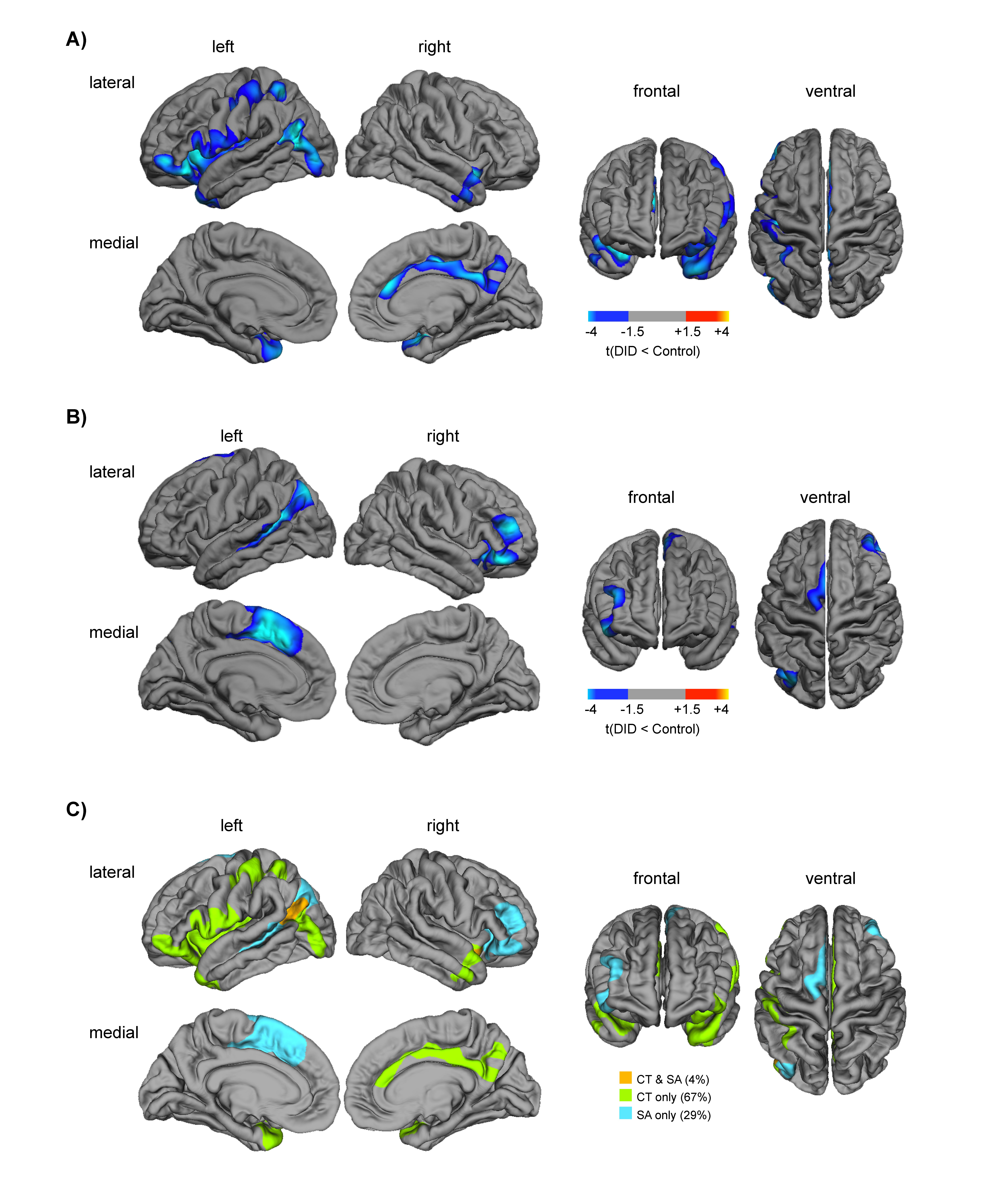 FIGURE 2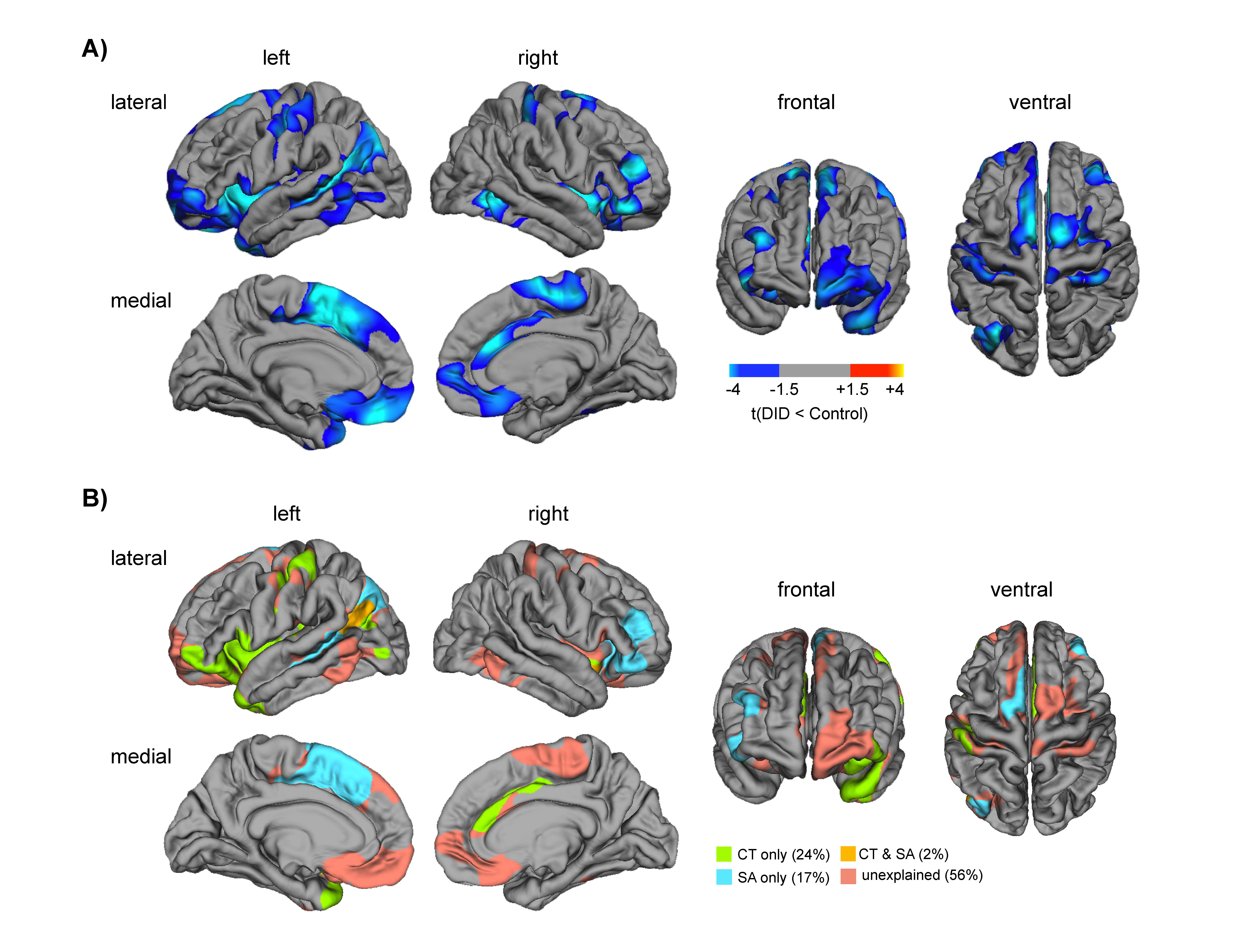 SUPPLEMENTARY MATERIALSTables and Figures showing the relationship between cortical thickness, surface area and cortical volume, and dissociative symptoms and early traumatizationCAPTIONSSupplementary Table 1: Clusters with significant negative correlations between measures of SA and CV, and dissociative symptoms. Supplementary Table 2: Clusters with negative or positive correlations between measures of SA and CV, and early traumatization between the age of 0 and 3, using a composite score. These results are presented at an uncorrected vertex-wise statistical threshold of p<0.05 (two-tailed). Supplementary Figure 1: (A) Clusters with significant negative correlations between measures of SA and the severity of DID symptoms as obtained via principal component analysis (RFT-based, cluster-corrected, p < 0.05). (B) Clusters of significant negative correlations between measures of CV and the severity of DID symptoms as assessed using principal component analysis (RFT-based, cluster-corrected, p < 0.05). There were no clusters where measures of CT were significantly correlated with DID symptoms.Supplementary Figure 2: (A) Clusters of negative and positive correlations between measures of SA and the severity of early traumatization between the age of 0 and 3, using a composite score. (B) Clusters of negative and positive correlations between measures of CV and the severity of early traumatization between the age of 0 and 3, using a composite score. There were no clusters where measures of CT were significantly correlated with DID symptoms.Supplementary Figure 1Supplementary Figure 2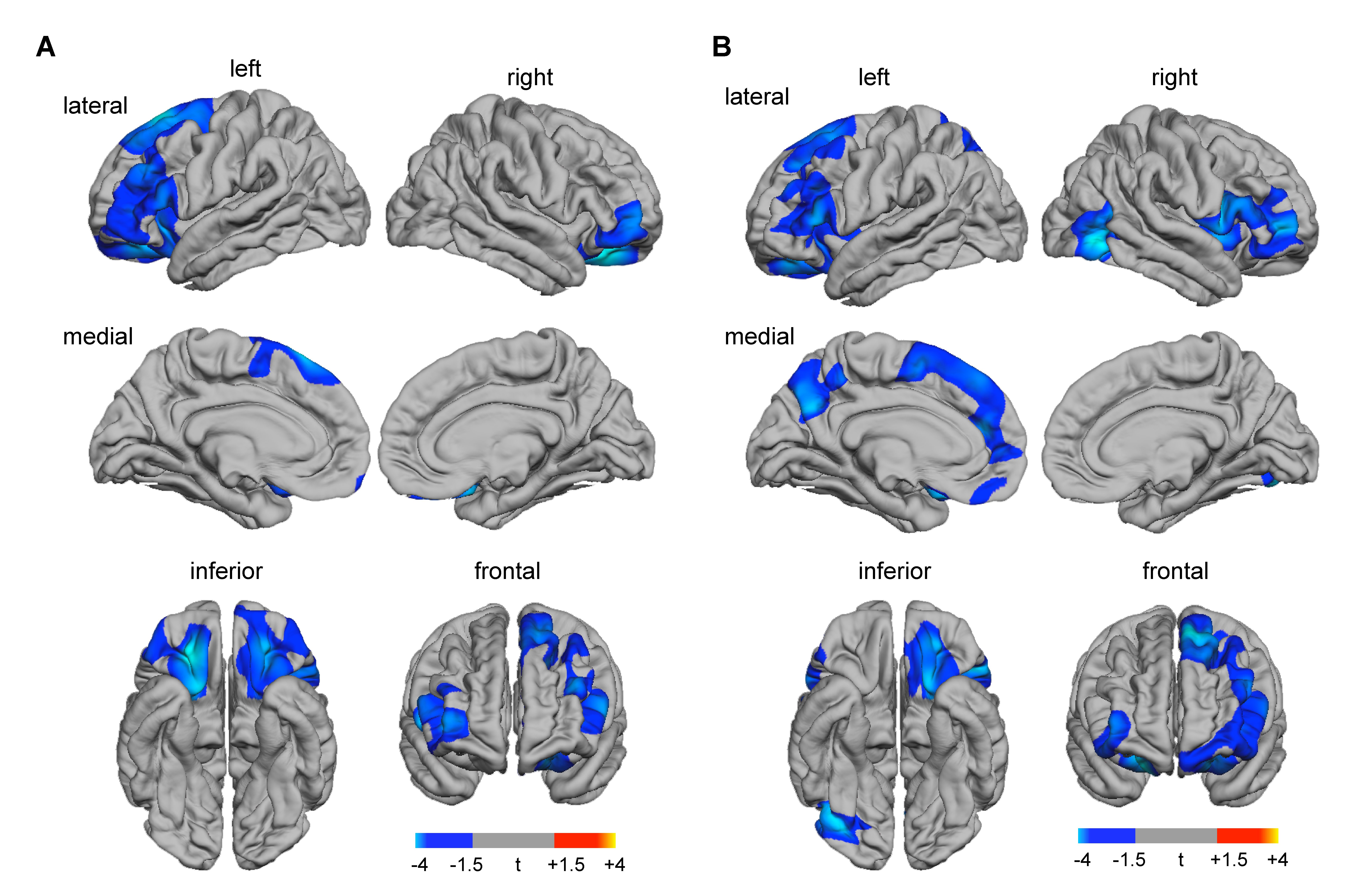 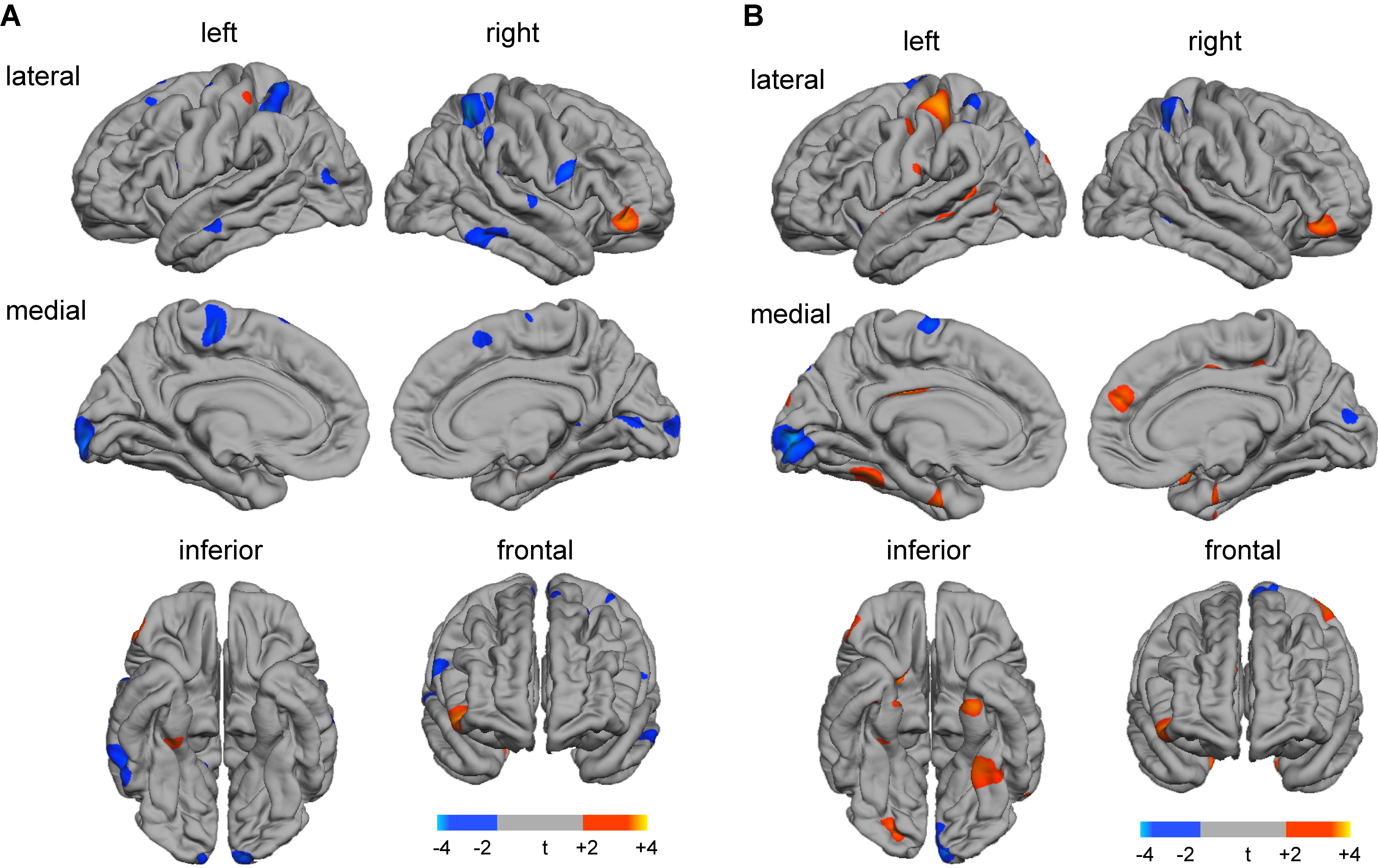 Table 1: Participant demographics and clinical characteristics.Table 1: Participant demographics and clinical characteristics.Table 1: Participant demographics and clinical characteristics.Table 1: Participant demographics and clinical characteristics.Table 1: Participant demographics and clinical characteristics.AllAllAllMean (SD)Mean (SD)t-testDID (n=32)HC (n=43)p-valueDemographicsDemographicsAge43.56 (9.34)42.28 (11.57)0.608Education14.31 (2.04)14.84 (1.63)0.220Medication^   anti-psychotics: n(typical,atypical)(4,12)0NA   anti-epileptics: n 50NA   anti-depressants: n210NADissociative measuresDissociative measuresDissociative symptoms   psychoform (DES)50.14 (17.94)6.31 (5.07)<0.001*   somatoform (SDQ-20)52.77 (16.32)22.45 (2.41)<0.001*Depersonalization symptoms (CDS)   frequency1.72 (0.67)0.22 (0.16)<0.001*   duration 2.28 (1.11)0.34 (0.35)<0.001*   total117.47 (48.60)16.60 (13.87)<0.001*Traumatic Experiences Checklist (TEC)Traumatic Experiences Checklist (TEC)TEC: All   emotional neglect12.28 (2.58)2.60 (4.39)<0.001*   emotional abuse11.86 (3.26)1.53 (3.23)<0.001*   physical abuse11.69 (3.63)0.60 (1.99)<0.001*   sexual harassment10.07 (4.29)0.52 (1.57)<0.001*   sexual abuse10.38 (4.41)0.07 (0.34)<0.001*   total 18.45 (3.97)3.14 (2.78)<0.001*TEC: 0 - 6 years^^   emotional neglect5.00 (0.00)1.05 (1.94)<0.001*   emotional abuse4.75 (0.97)0.35 (1.29)<0.001*   physical abuse4.75 (1.00)0.30 (1.12)<0.001*   sexual harassment3.57 (1.97)0.05 (0.31)<0.001*   sexual abuse4.36 (1.57)0.00 (0.00)<0.001*TEC: 7 - 12 years^^   emotional neglect4.00 (0.00)1.02 (1.61)<0.001*   emotional abuse3.79 (0.79)0.65 (1.41)<0.001*   physical abuse3.82 (0.86)0.42 (1.18)<0.001*   sexual harassment2.79 (1.57)0.19 (0.76)<0.001*   sexual abuse3.21 (1.55)0.00 (0.00)<0.001*TEC: 13 - 18 years^^   emotional neglect3.71 (1.05)0.77 (1.48)<0.001*   emotional abuse3.75 (0.84)0.53 (1.28)<0.001*   physical abuse3.57 (1.26)0.16 (0.75)<0.001*   sexual harassment2.89 (1.47)0.37 (0.90)<0.001*   sexual abuse3.18 (1.54)0.12 (0.45)<0.001*^ = past and present medication use; ^^ = for 4 DID participants the age specific information was missing^ = past and present medication use; ^^ = for 4 DID participants the age specific information was missing^ = past and present medication use; ^^ = for 4 DID participants the age specific information was missing^ = past and present medication use; ^^ = for 4 DID participants the age specific information was missing^ = past and present medication use; ^^ = for 4 DID participants the age specific information was missing^ = past and present medication use; ^^ = for 4 DID participants the age specific information was missingDES = Dissociation Experience Scale; SDQ-20 = Somatoform Dissociation QuestionnaireDES = Dissociation Experience Scale; SDQ-20 = Somatoform Dissociation QuestionnaireDES = Dissociation Experience Scale; SDQ-20 = Somatoform Dissociation QuestionnaireDES = Dissociation Experience Scale; SDQ-20 = Somatoform Dissociation QuestionnaireCDS = Cambridge Depersonalisation ScaleCDS = Cambridge Depersonalisation Scale* P-value < 0.05* P-value < 0.05Table 2: Experience trauma scores during different stages of childhood in DID patients. Table 2: Experience trauma scores during different stages of childhood in DID patients. Table 2: Experience trauma scores during different stages of childhood in DID patients. Table 2: Experience trauma scores during different stages of childhood in DID patients. Table 2: Experience trauma scores during different stages of childhood in DID patients. Table 2: Experience trauma scores during different stages of childhood in DID patients. Table 2: Experience trauma scores during different stages of childhood in DID patients. Mean (SD)Mean (SD)Mean (SD)Paired t-test comparisons: P-valuesPaired t-test comparisons: P-valuesPaired t-test comparisons: P-valuesDID (n=28)Age 0-6Age 7-12Age 13-18Age 0-6 vs. 7-12Age 0-6 vs. 13-18Age 7-12 vs. 13-18Emotional neglect5.00 (0.00)4.00 (0.00)3.71 (1.05)x<0.001*0.16Emotional abuse4.75 (0.97)3.79 (0.79)3.75 (0.84)<0.001*<0.001*0.79Physical abuse4.75 (1.00)3.82 (0.86)3.57 (1.26)<0.001*<0.001*0.13Sexual harassment3.57 (1.97)2.79 (1.57)2.89 (1.47)<0.001*0.008*0.33Sexual abuse4.36 (1.57)3.21 (1.55)3.18 (1.54)<0.001*<0.001*0.88x = Paired t-test was not calculated since standard deviation of the two variables were zero.x = Paired t-test was not calculated since standard deviation of the two variables were zero.x = Paired t-test was not calculated since standard deviation of the two variables were zero.x = Paired t-test was not calculated since standard deviation of the two variables were zero.x = Paired t-test was not calculated since standard deviation of the two variables were zero.x = Paired t-test was not calculated since standard deviation of the two variables were zero.* P-value < 0.05Table 3: Clusters of significant reductions in CT, SA and CV in DID individuals relative to controls.Table 3: Clusters of significant reductions in CT, SA and CV in DID individuals relative to controls.Table 3: Clusters of significant reductions in CT, SA and CV in DID individuals relative to controls.Table 3: Clusters of significant reductions in CT, SA and CV in DID individuals relative to controls.Table 3: Clusters of significant reductions in CT, SA and CV in DID individuals relative to controls.Table 3: Clusters of significant reductions in CT, SA and CV in DID individuals relative to controls.Table 3: Clusters of significant reductions in CT, SA and CV in DID individuals relative to controls.Table 3: Clusters of significant reductions in CT, SA and CV in DID individuals relative to controls.Table 3: Clusters of significant reductions in CT, SA and CV in DID individuals relative to controls.Table 3: Clusters of significant reductions in CT, SA and CV in DID individuals relative to controls.Table 3: Clusters of significant reductions in CT, SA and CV in DID individuals relative to controls.TalairachTalairachTalairachParameterClusterRegion Labels aSideBA(tmax)No verticesxyztmaxpclusterCT1insula, lateral orbital frontal cortex, pars orbitalis, pars triangularis, superior temporal gyrus, temporal pole, transverse temporal cortex L139701-40-18-8-4.289.46 x 10-62caudal anterior-cingulate cortex, isthmus-cingulate cortex, posterior-cingulate cortex, precuneus cortex, superior frontal gyrusR23/24602510-1436-3.262.29 x 10-43angular gyrus, inferior parietal cortex, lateral occipital cortexL394095-43-6522-4.191.62 x 10-34precentral gyrus, postcentral gyrus, superior parietal cortexL45078-41-2034-3.444.78 x 10-35pars opercularis, postcentral gyrus, precentral gyrusL443534-41125-3.432.22 x 10-26superior temporal gyrus, middle temporal gyrus, insulaR223205371-12-4.553.15 x 10-2SA1banks superior temporal sulcus, inferior parietal cortex, middle temporal gyrus, superior temporal gyrusL21/225647-43-4920-3.692.01 x 10-22callosomarginal sulcus/cingulate sulcus, superior frontal gyrus, paracentral lobuleL324510-101939-3.993.15 x 10-23lateral orbital frontal cortex, pars orbitalis, pars triangularis, rostral middle frontal gyrusR4746894631-7-3.414.16 x 10-2CV1insula, frontal pole, lateral orbital frontal cortex, medial orbital frontal cortex, pars opercularis, pars orbitalis, pars triangularis, rostral anterior cingulate cortex, rostral middle frontal gyrus, superior temporal gyrus, supramarginal gyrus, temporal pole, transverse temporal cortexL1318810-348-6-4.494.38 x 10-62insula, lateral orbital frontal cortex, medial orbital frontal cortex, pars opercularis, pars orbitalis, pars triangularis, rostral middle frontal gyrus, superior frontal gyrus, superior temporal gyrusR1311946364-9-4.35.04 x 10-63banks superior temporal sulcus, inferior parietal cortex, inferior temporal gyrus, lateral occipital cortex, middle temporal gyrus, superior parietal cortex, superior temporal gyrusL21/2210502-40-5018-4.539.20 x 10-64callosomarginal sulcus/cingulate sulcus, paracentral lobule, superior frontal gyrusL326899-121637-5.066.07 x 10-55superior frontal gyrus, medial frontal gyrus, paracentral lobule, postcentral gyrusR4/6824813460-3.491.35 x 10-46precentral gyrus, postcentral gyrusL46829-34-1548-3.42.59 x 10-37rostral anterior cingulate cortex, caudal anterior-cingulate cortex, posterior-cingulate cortex, superior frontal gyrus R243246112920-4.354.31 x 10-28fusiform gyrus, inferior temporal gyruR36/37261946-60-2-4.444.88 x 10-2Note. Abbreviations: a = first area listed belongs to tmax and cluster extends into following areas listed; BA = Brodman Area; tmax = maximum absolute t value (corrected for multiple comparisons); x,y,z, = Talairach coordinates at tmax; pcluster = cluster probability; DID = Dissociative Identity Disorder; R = right; L = leftNote. Abbreviations: a = first area listed belongs to tmax and cluster extends into following areas listed; BA = Brodman Area; tmax = maximum absolute t value (corrected for multiple comparisons); x,y,z, = Talairach coordinates at tmax; pcluster = cluster probability; DID = Dissociative Identity Disorder; R = right; L = leftNote. Abbreviations: a = first area listed belongs to tmax and cluster extends into following areas listed; BA = Brodman Area; tmax = maximum absolute t value (corrected for multiple comparisons); x,y,z, = Talairach coordinates at tmax; pcluster = cluster probability; DID = Dissociative Identity Disorder; R = right; L = leftNote. Abbreviations: a = first area listed belongs to tmax and cluster extends into following areas listed; BA = Brodman Area; tmax = maximum absolute t value (corrected for multiple comparisons); x,y,z, = Talairach coordinates at tmax; pcluster = cluster probability; DID = Dissociative Identity Disorder; R = right; L = leftNote. Abbreviations: a = first area listed belongs to tmax and cluster extends into following areas listed; BA = Brodman Area; tmax = maximum absolute t value (corrected for multiple comparisons); x,y,z, = Talairach coordinates at tmax; pcluster = cluster probability; DID = Dissociative Identity Disorder; R = right; L = leftNote. Abbreviations: a = first area listed belongs to tmax and cluster extends into following areas listed; BA = Brodman Area; tmax = maximum absolute t value (corrected for multiple comparisons); x,y,z, = Talairach coordinates at tmax; pcluster = cluster probability; DID = Dissociative Identity Disorder; R = right; L = leftNote. Abbreviations: a = first area listed belongs to tmax and cluster extends into following areas listed; BA = Brodman Area; tmax = maximum absolute t value (corrected for multiple comparisons); x,y,z, = Talairach coordinates at tmax; pcluster = cluster probability; DID = Dissociative Identity Disorder; R = right; L = leftNote. Abbreviations: a = first area listed belongs to tmax and cluster extends into following areas listed; BA = Brodman Area; tmax = maximum absolute t value (corrected for multiple comparisons); x,y,z, = Talairach coordinates at tmax; pcluster = cluster probability; DID = Dissociative Identity Disorder; R = right; L = leftNote. Abbreviations: a = first area listed belongs to tmax and cluster extends into following areas listed; BA = Brodman Area; tmax = maximum absolute t value (corrected for multiple comparisons); x,y,z, = Talairach coordinates at tmax; pcluster = cluster probability; DID = Dissociative Identity Disorder; R = right; L = leftNote. Abbreviations: a = first area listed belongs to tmax and cluster extends into following areas listed; BA = Brodman Area; tmax = maximum absolute t value (corrected for multiple comparisons); x,y,z, = Talairach coordinates at tmax; pcluster = cluster probability; DID = Dissociative Identity Disorder; R = right; L = leftNote. Abbreviations: a = first area listed belongs to tmax and cluster extends into following areas listed; BA = Brodman Area; tmax = maximum absolute t value (corrected for multiple comparisons); x,y,z, = Talairach coordinates at tmax; pcluster = cluster probability; DID = Dissociative Identity Disorder; R = right; L = leftTable 4: Spatial overlap between differences in cortical thickness and surface area, and relative contribution of differences in cortical thickness and surface area to differences in cortical volume.Table 4: Spatial overlap between differences in cortical thickness and surface area, and relative contribution of differences in cortical thickness and surface area to differences in cortical volume.Table 4: Spatial overlap between differences in cortical thickness and surface area, and relative contribution of differences in cortical thickness and surface area to differences in cortical volume.Table 4: Spatial overlap between differences in cortical thickness and surface area, and relative contribution of differences in cortical thickness and surface area to differences in cortical volume.Number of vertices  (%)aNumber of vertices  (%)aNumber of vertices  (%)aMeasureLeft HemisphereRight HemisphereAcross HemispheresOverlap CT and SAOverlap CT and SACT only20954 (67.35)9095 (65.98)30049 (66.80)SA only8703 (27.96)4554 (33.04)13257 (29.47)CT & SA1454 (4.67)135 (0.98)1589 (3.53)Totalb31111 (100)13784 (100)44895 (100)Contribution of CT and SA to CVContribution of CT and SA to CVCV43040 (100)26059 (100)69099 (100)CT only13330 (30.97)3567 (13.68)16897 (24.45)SA only7985 (18.55)4004 (15.36)11989 (17.35)CT & SA1423 (3.30)135 (0.51)1558 (2.25)CV explained22738 (52.82)7706 (29.57)30444 (44.05)CV unexplained20302 (47.17)18353 (70.42)38655 (55.94)Note. Abbreviations: CT = cortical thickness; SA = surface area; a = all vertices with significant difference in CT or SA; b = total number of vertices with significant difference in either CT or SA; CV = cortical volumeNote. Abbreviations: CT = cortical thickness; SA = surface area; a = all vertices with significant difference in CT or SA; b = total number of vertices with significant difference in either CT or SA; CV = cortical volumeNote. Abbreviations: CT = cortical thickness; SA = surface area; a = all vertices with significant difference in CT or SA; b = total number of vertices with significant difference in either CT or SA; CV = cortical volumeNote. Abbreviations: CT = cortical thickness; SA = surface area; a = all vertices with significant difference in CT or SA; b = total number of vertices with significant difference in either CT or SA; CV = cortical volumeNote. Abbreviations: CT = cortical thickness; SA = surface area; a = all vertices with significant difference in CT or SA; b = total number of vertices with significant difference in either CT or SA; CV = cortical volumeNote. Abbreviations: CT = cortical thickness; SA = surface area; a = all vertices with significant difference in CT or SA; b = total number of vertices with significant difference in either CT or SA; CV = cortical volumeNote. Abbreviations: CT = cortical thickness; SA = surface area; a = all vertices with significant difference in CT or SA; b = total number of vertices with significant difference in either CT or SA; CV = cortical volumeNote. Abbreviations: CT = cortical thickness; SA = surface area; a = all vertices with significant difference in CT or SA; b = total number of vertices with significant difference in either CT or SA; CV = cortical volumeSupplementary Table 1: Clusters with significant negative correlations between measures of SA and CV, and the dissociative component.Supplementary Table 1: Clusters with significant negative correlations between measures of SA and CV, and the dissociative component.Supplementary Table 1: Clusters with significant negative correlations between measures of SA and CV, and the dissociative component.Supplementary Table 1: Clusters with significant negative correlations between measures of SA and CV, and the dissociative component.Supplementary Table 1: Clusters with significant negative correlations between measures of SA and CV, and the dissociative component.Supplementary Table 1: Clusters with significant negative correlations between measures of SA and CV, and the dissociative component.Supplementary Table 1: Clusters with significant negative correlations between measures of SA and CV, and the dissociative component.Supplementary Table 1: Clusters with significant negative correlations between measures of SA and CV, and the dissociative component.Supplementary Table 1: Clusters with significant negative correlations between measures of SA and CV, and the dissociative component.Supplementary Table 1: Clusters with significant negative correlations between measures of SA and CV, and the dissociative component.Supplementary Table 1: Clusters with significant negative correlations between measures of SA and CV, and the dissociative component.Supplementary Table 1: Clusters with significant negative correlations between measures of SA and CV, and the dissociative component.Supplementary Table 1: Clusters with significant negative correlations between measures of SA and CV, and the dissociative component.Supplementary Table 1: Clusters with significant negative correlations between measures of SA and CV, and the dissociative component.Supplementary Table 1: Clusters with significant negative correlations between measures of SA and CV, and the dissociative component.Supplementary Table 1: Clusters with significant negative correlations between measures of SA and CV, and the dissociative component.Supplementary Table 1: Clusters with significant negative correlations between measures of SA and CV, and the dissociative component.Supplementary Table 1: Clusters with significant negative correlations between measures of SA and CV, and the dissociative component.Supplementary Table 1: Clusters with significant negative correlations between measures of SA and CV, and the dissociative component.TalairachTalairachTalairachTalairachParameterClusterClusterRegional LabelsRegional LabelsSideSideBA(tmax)BA(tmax)No verticesNo verticesxyzztmaxtmaxpclusterpclusterSA11superior frontal gyrus, rostral middle frontal gyrus, caudal middle frontal gyrus, frontal pole, lateral orbital frontal cortex, medial orbital frontal cortex, pars opercularis, pars triangularis, insula, precentral gyrus, pars orbitalissuperior frontal gyrus, rostral middle frontal gyrus, caudal middle frontal gyrus, frontal pole, lateral orbital frontal cortex, medial orbital frontal cortex, pars opercularis, pars triangularis, insula, precentral gyrus, pars orbitalisLL661823318233-9255151-5.15-5.152.08 x 10-52.08 x 10-522lateral orbital frontal cortex, rostral middle frontal gyrus, pars triangularis, pars opercularis, insula, pars orbitalislateral orbital frontal cortex, rostral middle frontal gyrus, pars triangularis, pars opercularis, insula, pars orbitalisRR1111627962792132-13-13-5.95-5.959.16 x 10-39.16 x 10-3CV11precentral gyrus, rostral middle frontal gyrus, insula, pars triangularis, pars opercularis, postcentral gyrusprecentral gyrus, rostral middle frontal gyrus, insula, pars triangularis, pars opercularis, postcentral gyrusRR4444889288924861313-5.29-5.293.34 x 10-43.34 x 10-422superior frontal gyrussuperior frontal gyrusLL9962796279-13431616-3.9-3.91.06 x 10-31.06 x 10-333inferior frontal gyrus, pars opercularis, pars triangularis, rostral middle frontal gyrus, caudal middle frontal gyrusinferior frontal gyrus, pars opercularis, pars triangularis, rostral middle frontal gyrus, caudal middle frontal gyrusLL454567866786-452544-4.56-4.567.90 x 10-37.90 x 10-344inferior temporal gyrus, middle temporal gyrus, inferior parietal cortex, lateral occipital cortex, fusiform gyrus, lingual gyrusinferior temporal gyrus, middle temporal gyrus, inferior parietal cortex, lateral occipital cortex, fusiform gyrus, lingual gyrusRR37374250425042-6722-5.24-5.241.28 x 10-21.28 x 10-255medial orbital frontal cortex, lateral orbital frontal cortex, insulamedial orbital frontal cortex, lateral orbital frontal cortex, insulaLL111153495349-1717-18-18-4.27-4.271.41 x 10-21.41 x 10-266precuneus cortex, superior parietal cortexprecuneus cortex, superior parietal cortexLL313147094709-6-603131-4.19-4.191.52 x 10-21.52 x 10-2Note. Abbreviations: BA = Brodman Area; tmax = maximum absolute t value; x,y,z = Talairach coordinates at tmax; pcluster = cluster probability; DID = Dissociative Identity Disorder; R = right; L = leftNote. Abbreviations: BA = Brodman Area; tmax = maximum absolute t value; x,y,z = Talairach coordinates at tmax; pcluster = cluster probability; DID = Dissociative Identity Disorder; R = right; L = leftNote. Abbreviations: BA = Brodman Area; tmax = maximum absolute t value; x,y,z = Talairach coordinates at tmax; pcluster = cluster probability; DID = Dissociative Identity Disorder; R = right; L = leftNote. Abbreviations: BA = Brodman Area; tmax = maximum absolute t value; x,y,z = Talairach coordinates at tmax; pcluster = cluster probability; DID = Dissociative Identity Disorder; R = right; L = leftNote. Abbreviations: BA = Brodman Area; tmax = maximum absolute t value; x,y,z = Talairach coordinates at tmax; pcluster = cluster probability; DID = Dissociative Identity Disorder; R = right; L = leftNote. Abbreviations: BA = Brodman Area; tmax = maximum absolute t value; x,y,z = Talairach coordinates at tmax; pcluster = cluster probability; DID = Dissociative Identity Disorder; R = right; L = leftNote. Abbreviations: BA = Brodman Area; tmax = maximum absolute t value; x,y,z = Talairach coordinates at tmax; pcluster = cluster probability; DID = Dissociative Identity Disorder; R = right; L = leftNote. Abbreviations: BA = Brodman Area; tmax = maximum absolute t value; x,y,z = Talairach coordinates at tmax; pcluster = cluster probability; DID = Dissociative Identity Disorder; R = right; L = leftNote. Abbreviations: BA = Brodman Area; tmax = maximum absolute t value; x,y,z = Talairach coordinates at tmax; pcluster = cluster probability; DID = Dissociative Identity Disorder; R = right; L = leftNote. Abbreviations: BA = Brodman Area; tmax = maximum absolute t value; x,y,z = Talairach coordinates at tmax; pcluster = cluster probability; DID = Dissociative Identity Disorder; R = right; L = leftNote. Abbreviations: BA = Brodman Area; tmax = maximum absolute t value; x,y,z = Talairach coordinates at tmax; pcluster = cluster probability; DID = Dissociative Identity Disorder; R = right; L = leftNote. Abbreviations: BA = Brodman Area; tmax = maximum absolute t value; x,y,z = Talairach coordinates at tmax; pcluster = cluster probability; DID = Dissociative Identity Disorder; R = right; L = leftNote. Abbreviations: BA = Brodman Area; tmax = maximum absolute t value; x,y,z = Talairach coordinates at tmax; pcluster = cluster probability; DID = Dissociative Identity Disorder; R = right; L = leftNote. Abbreviations: BA = Brodman Area; tmax = maximum absolute t value; x,y,z = Talairach coordinates at tmax; pcluster = cluster probability; DID = Dissociative Identity Disorder; R = right; L = leftNote. Abbreviations: BA = Brodman Area; tmax = maximum absolute t value; x,y,z = Talairach coordinates at tmax; pcluster = cluster probability; DID = Dissociative Identity Disorder; R = right; L = leftNote. Abbreviations: BA = Brodman Area; tmax = maximum absolute t value; x,y,z = Talairach coordinates at tmax; pcluster = cluster probability; DID = Dissociative Identity Disorder; R = right; L = leftNote. Abbreviations: BA = Brodman Area; tmax = maximum absolute t value; x,y,z = Talairach coordinates at tmax; pcluster = cluster probability; DID = Dissociative Identity Disorder; R = right; L = leftNote. Abbreviations: BA = Brodman Area; tmax = maximum absolute t value; x,y,z = Talairach coordinates at tmax; pcluster = cluster probability; DID = Dissociative Identity Disorder; R = right; L = leftNote. Abbreviations: BA = Brodman Area; tmax = maximum absolute t value; x,y,z = Talairach coordinates at tmax; pcluster = cluster probability; DID = Dissociative Identity Disorder; R = right; L = leftSupplementary Table 2: Clusters with significant correlations between measures of SA and CV and total trauma composite score for the developmental period 0-3 years of age.Supplementary Table 2: Clusters with significant correlations between measures of SA and CV and total trauma composite score for the developmental period 0-3 years of age.Supplementary Table 2: Clusters with significant correlations between measures of SA and CV and total trauma composite score for the developmental period 0-3 years of age.Supplementary Table 2: Clusters with significant correlations between measures of SA and CV and total trauma composite score for the developmental period 0-3 years of age.Supplementary Table 2: Clusters with significant correlations between measures of SA and CV and total trauma composite score for the developmental period 0-3 years of age.Supplementary Table 2: Clusters with significant correlations between measures of SA and CV and total trauma composite score for the developmental period 0-3 years of age.Supplementary Table 2: Clusters with significant correlations between measures of SA and CV and total trauma composite score for the developmental period 0-3 years of age.Supplementary Table 2: Clusters with significant correlations between measures of SA and CV and total trauma composite score for the developmental period 0-3 years of age.Supplementary Table 2: Clusters with significant correlations between measures of SA and CV and total trauma composite score for the developmental period 0-3 years of age.Supplementary Table 2: Clusters with significant correlations between measures of SA and CV and total trauma composite score for the developmental period 0-3 years of age.Supplementary Table 2: Clusters with significant correlations between measures of SA and CV and total trauma composite score for the developmental period 0-3 years of age.Supplementary Table 2: Clusters with significant correlations between measures of SA and CV and total trauma composite score for the developmental period 0-3 years of age.Supplementary Table 2: Clusters with significant correlations between measures of SA and CV and total trauma composite score for the developmental period 0-3 years of age.Supplementary Table 2: Clusters with significant correlations between measures of SA and CV and total trauma composite score for the developmental period 0-3 years of age.Supplementary Table 2: Clusters with significant correlations between measures of SA and CV and total trauma composite score for the developmental period 0-3 years of age.Supplementary Table 2: Clusters with significant correlations between measures of SA and CV and total trauma composite score for the developmental period 0-3 years of age.Supplementary Table 2: Clusters with significant correlations between measures of SA and CV and total trauma composite score for the developmental period 0-3 years of age.Supplementary Table 2: Clusters with significant correlations between measures of SA and CV and total trauma composite score for the developmental period 0-3 years of age.Supplementary Table 2: Clusters with significant correlations between measures of SA and CV and total trauma composite score for the developmental period 0-3 years of age.TalairachTalairachTalairachTalairachTalairachTalairachParameterParameterClusterClusterRegional LabelsRegional LabelsSideSideBA(tmax)BA(tmax)No verticesNo verticesNo verticesNo verticesxxyyzztmaxSASA11superiorparietalsuperiorparietalRR40409699699699693131-48.2-48.25454-3.79722inferiortemporalinferiortemporalRR202062062062062055.855.8-43.4-43.4-11.7-11.7-2.54533parsorbitalisparsorbitalisRR474740840840840843.743.736.336.3-8.6-8.63.33344pericalcarinepericalcarineRR232341041041041099-72.9-72.97.77.7-2.29155superiorparietalsuperiorparietalRR404056756756756722.922.9-39.8-39.856.856.8-3.01966lateraloccipitallateraloccipitalRR181820520520520514.414.4-95.2-95.27.87.8-2.33277transversetemporaltransversetemporalRR222231431431431445.145.1-19.6-19.63.83.8-2.61688parahippocampalparahippocampalRR353523123123123130.630.6-26.5-26.5-16.6-16.62.52699supramarginalsupramarginalRR404021821821821854.454.4-37.1-37.137.437.4-2.5681010precentralprecentralRR444425825825825859.459.45519.119.1-2.8221111superiorfrontalsuperiorfrontalRR882182182182189.59.516.716.750.250.2-2.2621212superiortemporalsuperiortemporalRR222216516516516563.763.7-16.2-16.24.24.2-2.4851313superiorparietalsuperiorparietalLL40401304130413041304-33-33-39.6-39.645.245.2-3.031414lateraloccipitallateraloccipitalLL1717615615615615-15.8-15.8-93.6-93.6-2.6-2.6-3.0931515paracentralparacentralLL66726726726726-9.3-9.3-18.2-18.256.956.9-2.8831616lateraloccipitallateraloccipitalLL3939394394394394-40.2-40.2-73.9-73.912.812.8-2.8191717middletemporalmiddletemporalLL2121226226226226-58.5-58.5-14.8-14.8-15.6-15.6-2.3341818supramarginalsupramarginalLL4040207207207207-53.6-53.6-25.1-25.118.718.7-2.26CVCV11superiorparietalsuperiorparietalRR40408878878878873030-49-4954.754.7-2.74922paracentralparacentralRR313195795795795717.117.1-24.6-24.637.537.52.59633lateraloccipitallateraloccipitalRR181841941941941921.721.7-83-83-2-22.77544parsorbitalisparsorbitalisRR474735935935935944.444.436.436.4-9.5-9.53.0955superiorfrontalsuperiorfrontalRR992992992992999.79.749.749.720.720.72.87166cuneuscuneusRR18181101101101106.46.4-82.2-82.218.318.3-2.30177superiorparietalsuperiorparietalRR393922422422422428.428.4-57.4-57.435352.66588banksstsbanksstsRR131323223223223252.252.2-38.2-38.213.713.72.43899parahippocampalparahippocampalRR363616716716716736.836.8-33-33-11.4-11.42.5261010entorhinalentorhinalRR353518018018018022.522.5-8.8-8.8-25.4-25.42.8231111pericalcarinepericalcarineLL17171243124312431243-14-14-88.4-88.44.74.7-3.891212postcentralpostcentralLL221423142314231423-45-45-26.4-26.453.853.83.7091313fusiformfusiformLL3737538538538538-30.6-30.6-44-44-14.5-14.52.7771414posteriorcingulateposteriorcingulateLL2323657657657657-8.3-8.3-24.6-24.628.428.43.3821515superiorfrontalsuperiorfrontalLL66585585585585-7.9-7.9-8.8-8.861.761.7-2.7691616superiorparietalsuperiorparietalLL4040420420420420-34.6-34.6-41.5-41.543.443.4-2.6781717entorhinalentorhinalLL2828300300300300-26.7-26.7-8.4-8.4-28.2-28.23.1021818superiorparietalsuperiorparietalLL55246246246246-33.4-33.4-44.3-44.357.757.7-2.6821919banksstsbanksstsLL2222302302302302-46.7-46.7-46.4-46.48.58.52.5862020precentralprecentralLL44216216216216-44.7-44.7-9.5-9.541.841.82.3662121superiorparietalsuperiorparietalLL1919149149149149-20.4-20.4-77-7739.939.9-2.4322222middletemporalmiddletemporalLL3737117117117117-53.2-53.2-58.3-58.32.82.82.4152323middletemporalmiddletemporalLL2222190190190190-48.7-48.7-37.7-37.7-3.2-3.22.186Note. Abbreviations: SA: surface area; CV: cortical volume; R = right; L = left; BA = Brodman Area; tmax = maximum absolute t value; x,y,z = Talairach coordinates at tmax; only clusters with > 100 vertices are reported; positive t values indicate positive correlations; negative t values indicate negative correlations Note. Abbreviations: SA: surface area; CV: cortical volume; R = right; L = left; BA = Brodman Area; tmax = maximum absolute t value; x,y,z = Talairach coordinates at tmax; only clusters with > 100 vertices are reported; positive t values indicate positive correlations; negative t values indicate negative correlations Note. Abbreviations: SA: surface area; CV: cortical volume; R = right; L = left; BA = Brodman Area; tmax = maximum absolute t value; x,y,z = Talairach coordinates at tmax; only clusters with > 100 vertices are reported; positive t values indicate positive correlations; negative t values indicate negative correlations Note. Abbreviations: SA: surface area; CV: cortical volume; R = right; L = left; BA = Brodman Area; tmax = maximum absolute t value; x,y,z = Talairach coordinates at tmax; only clusters with > 100 vertices are reported; positive t values indicate positive correlations; negative t values indicate negative correlations Note. Abbreviations: SA: surface area; CV: cortical volume; R = right; L = left; BA = Brodman Area; tmax = maximum absolute t value; x,y,z = Talairach coordinates at tmax; only clusters with > 100 vertices are reported; positive t values indicate positive correlations; negative t values indicate negative correlations Note. Abbreviations: SA: surface area; CV: cortical volume; R = right; L = left; BA = Brodman Area; tmax = maximum absolute t value; x,y,z = Talairach coordinates at tmax; only clusters with > 100 vertices are reported; positive t values indicate positive correlations; negative t values indicate negative correlations Note. Abbreviations: SA: surface area; CV: cortical volume; R = right; L = left; BA = Brodman Area; tmax = maximum absolute t value; x,y,z = Talairach coordinates at tmax; only clusters with > 100 vertices are reported; positive t values indicate positive correlations; negative t values indicate negative correlations Note. Abbreviations: SA: surface area; CV: cortical volume; R = right; L = left; BA = Brodman Area; tmax = maximum absolute t value; x,y,z = Talairach coordinates at tmax; only clusters with > 100 vertices are reported; positive t values indicate positive correlations; negative t values indicate negative correlations Note. Abbreviations: SA: surface area; CV: cortical volume; R = right; L = left; BA = Brodman Area; tmax = maximum absolute t value; x,y,z = Talairach coordinates at tmax; only clusters with > 100 vertices are reported; positive t values indicate positive correlations; negative t values indicate negative correlations Note. Abbreviations: SA: surface area; CV: cortical volume; R = right; L = left; BA = Brodman Area; tmax = maximum absolute t value; x,y,z = Talairach coordinates at tmax; only clusters with > 100 vertices are reported; positive t values indicate positive correlations; negative t values indicate negative correlations Note. Abbreviations: SA: surface area; CV: cortical volume; R = right; L = left; BA = Brodman Area; tmax = maximum absolute t value; x,y,z = Talairach coordinates at tmax; only clusters with > 100 vertices are reported; positive t values indicate positive correlations; negative t values indicate negative correlations Note. Abbreviations: SA: surface area; CV: cortical volume; R = right; L = left; BA = Brodman Area; tmax = maximum absolute t value; x,y,z = Talairach coordinates at tmax; only clusters with > 100 vertices are reported; positive t values indicate positive correlations; negative t values indicate negative correlations Note. Abbreviations: SA: surface area; CV: cortical volume; R = right; L = left; BA = Brodman Area; tmax = maximum absolute t value; x,y,z = Talairach coordinates at tmax; only clusters with > 100 vertices are reported; positive t values indicate positive correlations; negative t values indicate negative correlations Note. Abbreviations: SA: surface area; CV: cortical volume; R = right; L = left; BA = Brodman Area; tmax = maximum absolute t value; x,y,z = Talairach coordinates at tmax; only clusters with > 100 vertices are reported; positive t values indicate positive correlations; negative t values indicate negative correlations Note. Abbreviations: SA: surface area; CV: cortical volume; R = right; L = left; BA = Brodman Area; tmax = maximum absolute t value; x,y,z = Talairach coordinates at tmax; only clusters with > 100 vertices are reported; positive t values indicate positive correlations; negative t values indicate negative correlations Note. Abbreviations: SA: surface area; CV: cortical volume; R = right; L = left; BA = Brodman Area; tmax = maximum absolute t value; x,y,z = Talairach coordinates at tmax; only clusters with > 100 vertices are reported; positive t values indicate positive correlations; negative t values indicate negative correlations Note. Abbreviations: SA: surface area; CV: cortical volume; R = right; L = left; BA = Brodman Area; tmax = maximum absolute t value; x,y,z = Talairach coordinates at tmax; only clusters with > 100 vertices are reported; positive t values indicate positive correlations; negative t values indicate negative correlations Note. Abbreviations: SA: surface area; CV: cortical volume; R = right; L = left; BA = Brodman Area; tmax = maximum absolute t value; x,y,z = Talairach coordinates at tmax; only clusters with > 100 vertices are reported; positive t values indicate positive correlations; negative t values indicate negative correlations Note. Abbreviations: SA: surface area; CV: cortical volume; R = right; L = left; BA = Brodman Area; tmax = maximum absolute t value; x,y,z = Talairach coordinates at tmax; only clusters with > 100 vertices are reported; positive t values indicate positive correlations; negative t values indicate negative correlations Note. Abbreviations: SA: surface area; CV: cortical volume; R = right; L = left; BA = Brodman Area; tmax = maximum absolute t value; x,y,z = Talairach coordinates at tmax; only clusters with > 100 vertices are reported; positive t values indicate positive correlations; negative t values indicate negative correlations Note. Abbreviations: SA: surface area; CV: cortical volume; R = right; L = left; BA = Brodman Area; tmax = maximum absolute t value; x,y,z = Talairach coordinates at tmax; only clusters with > 100 vertices are reported; positive t values indicate positive correlations; negative t values indicate negative correlations Note. Abbreviations: SA: surface area; CV: cortical volume; R = right; L = left; BA = Brodman Area; tmax = maximum absolute t value; x,y,z = Talairach coordinates at tmax; only clusters with > 100 vertices are reported; positive t values indicate positive correlations; negative t values indicate negative correlations Note. Abbreviations: SA: surface area; CV: cortical volume; R = right; L = left; BA = Brodman Area; tmax = maximum absolute t value; x,y,z = Talairach coordinates at tmax; only clusters with > 100 vertices are reported; positive t values indicate positive correlations; negative t values indicate negative correlations Note. Abbreviations: SA: surface area; CV: cortical volume; R = right; L = left; BA = Brodman Area; tmax = maximum absolute t value; x,y,z = Talairach coordinates at tmax; only clusters with > 100 vertices are reported; positive t values indicate positive correlations; negative t values indicate negative correlations Note. Abbreviations: SA: surface area; CV: cortical volume; R = right; L = left; BA = Brodman Area; tmax = maximum absolute t value; x,y,z = Talairach coordinates at tmax; only clusters with > 100 vertices are reported; positive t values indicate positive correlations; negative t values indicate negative correlations Note. Abbreviations: SA: surface area; CV: cortical volume; R = right; L = left; BA = Brodman Area; tmax = maximum absolute t value; x,y,z = Talairach coordinates at tmax; only clusters with > 100 vertices are reported; positive t values indicate positive correlations; negative t values indicate negative correlations Note. Abbreviations: SA: surface area; CV: cortical volume; R = right; L = left; BA = Brodman Area; tmax = maximum absolute t value; x,y,z = Talairach coordinates at tmax; only clusters with > 100 vertices are reported; positive t values indicate positive correlations; negative t values indicate negative correlations Note. Abbreviations: SA: surface area; CV: cortical volume; R = right; L = left; BA = Brodman Area; tmax = maximum absolute t value; x,y,z = Talairach coordinates at tmax; only clusters with > 100 vertices are reported; positive t values indicate positive correlations; negative t values indicate negative correlations Note. Abbreviations: SA: surface area; CV: cortical volume; R = right; L = left; BA = Brodman Area; tmax = maximum absolute t value; x,y,z = Talairach coordinates at tmax; only clusters with > 100 vertices are reported; positive t values indicate positive correlations; negative t values indicate negative correlations Note. Abbreviations: SA: surface area; CV: cortical volume; R = right; L = left; BA = Brodman Area; tmax = maximum absolute t value; x,y,z = Talairach coordinates at tmax; only clusters with > 100 vertices are reported; positive t values indicate positive correlations; negative t values indicate negative correlations Note. Abbreviations: SA: surface area; CV: cortical volume; R = right; L = left; BA = Brodman Area; tmax = maximum absolute t value; x,y,z = Talairach coordinates at tmax; only clusters with > 100 vertices are reported; positive t values indicate positive correlations; negative t values indicate negative correlations Note. Abbreviations: SA: surface area; CV: cortical volume; R = right; L = left; BA = Brodman Area; tmax = maximum absolute t value; x,y,z = Talairach coordinates at tmax; only clusters with > 100 vertices are reported; positive t values indicate positive correlations; negative t values indicate negative correlations Note. Abbreviations: SA: surface area; CV: cortical volume; R = right; L = left; BA = Brodman Area; tmax = maximum absolute t value; x,y,z = Talairach coordinates at tmax; only clusters with > 100 vertices are reported; positive t values indicate positive correlations; negative t values indicate negative correlations Note. Abbreviations: SA: surface area; CV: cortical volume; R = right; L = left; BA = Brodman Area; tmax = maximum absolute t value; x,y,z = Talairach coordinates at tmax; only clusters with > 100 vertices are reported; positive t values indicate positive correlations; negative t values indicate negative correlations Note. Abbreviations: SA: surface area; CV: cortical volume; R = right; L = left; BA = Brodman Area; tmax = maximum absolute t value; x,y,z = Talairach coordinates at tmax; only clusters with > 100 vertices are reported; positive t values indicate positive correlations; negative t values indicate negative correlations Note. Abbreviations: SA: surface area; CV: cortical volume; R = right; L = left; BA = Brodman Area; tmax = maximum absolute t value; x,y,z = Talairach coordinates at tmax; only clusters with > 100 vertices are reported; positive t values indicate positive correlations; negative t values indicate negative correlations Note. Abbreviations: SA: surface area; CV: cortical volume; R = right; L = left; BA = Brodman Area; tmax = maximum absolute t value; x,y,z = Talairach coordinates at tmax; only clusters with > 100 vertices are reported; positive t values indicate positive correlations; negative t values indicate negative correlations Note. Abbreviations: SA: surface area; CV: cortical volume; R = right; L = left; BA = Brodman Area; tmax = maximum absolute t value; x,y,z = Talairach coordinates at tmax; only clusters with > 100 vertices are reported; positive t values indicate positive correlations; negative t values indicate negative correlations Note. Abbreviations: SA: surface area; CV: cortical volume; R = right; L = left; BA = Brodman Area; tmax = maximum absolute t value; x,y,z = Talairach coordinates at tmax; only clusters with > 100 vertices are reported; positive t values indicate positive correlations; negative t values indicate negative correlations Note. Abbreviations: SA: surface area; CV: cortical volume; R = right; L = left; BA = Brodman Area; tmax = maximum absolute t value; x,y,z = Talairach coordinates at tmax; only clusters with > 100 vertices are reported; positive t values indicate positive correlations; negative t values indicate negative correlations Note. Abbreviations: SA: surface area; CV: cortical volume; R = right; L = left; BA = Brodman Area; tmax = maximum absolute t value; x,y,z = Talairach coordinates at tmax; only clusters with > 100 vertices are reported; positive t values indicate positive correlations; negative t values indicate negative correlations Note. Abbreviations: SA: surface area; CV: cortical volume; R = right; L = left; BA = Brodman Area; tmax = maximum absolute t value; x,y,z = Talairach coordinates at tmax; only clusters with > 100 vertices are reported; positive t values indicate positive correlations; negative t values indicate negative correlations Note. Abbreviations: SA: surface area; CV: cortical volume; R = right; L = left; BA = Brodman Area; tmax = maximum absolute t value; x,y,z = Talairach coordinates at tmax; only clusters with > 100 vertices are reported; positive t values indicate positive correlations; negative t values indicate negative correlations Note. Abbreviations: SA: surface area; CV: cortical volume; R = right; L = left; BA = Brodman Area; tmax = maximum absolute t value; x,y,z = Talairach coordinates at tmax; only clusters with > 100 vertices are reported; positive t values indicate positive correlations; negative t values indicate negative correlations Note. Abbreviations: SA: surface area; CV: cortical volume; R = right; L = left; BA = Brodman Area; tmax = maximum absolute t value; x,y,z = Talairach coordinates at tmax; only clusters with > 100 vertices are reported; positive t values indicate positive correlations; negative t values indicate negative correlations Note. Abbreviations: SA: surface area; CV: cortical volume; R = right; L = left; BA = Brodman Area; tmax = maximum absolute t value; x,y,z = Talairach coordinates at tmax; only clusters with > 100 vertices are reported; positive t values indicate positive correlations; negative t values indicate negative correlations Note. Abbreviations: SA: surface area; CV: cortical volume; R = right; L = left; BA = Brodman Area; tmax = maximum absolute t value; x,y,z = Talairach coordinates at tmax; only clusters with > 100 vertices are reported; positive t values indicate positive correlations; negative t values indicate negative correlations Note. Abbreviations: SA: surface area; CV: cortical volume; R = right; L = left; BA = Brodman Area; tmax = maximum absolute t value; x,y,z = Talairach coordinates at tmax; only clusters with > 100 vertices are reported; positive t values indicate positive correlations; negative t values indicate negative correlations Note. Abbreviations: SA: surface area; CV: cortical volume; R = right; L = left; BA = Brodman Area; tmax = maximum absolute t value; x,y,z = Talairach coordinates at tmax; only clusters with > 100 vertices are reported; positive t values indicate positive correlations; negative t values indicate negative correlations Note. Abbreviations: SA: surface area; CV: cortical volume; R = right; L = left; BA = Brodman Area; tmax = maximum absolute t value; x,y,z = Talairach coordinates at tmax; only clusters with > 100 vertices are reported; positive t values indicate positive correlations; negative t values indicate negative correlations Note. Abbreviations: SA: surface area; CV: cortical volume; R = right; L = left; BA = Brodman Area; tmax = maximum absolute t value; x,y,z = Talairach coordinates at tmax; only clusters with > 100 vertices are reported; positive t values indicate positive correlations; negative t values indicate negative correlations Note. Abbreviations: SA: surface area; CV: cortical volume; R = right; L = left; BA = Brodman Area; tmax = maximum absolute t value; x,y,z = Talairach coordinates at tmax; only clusters with > 100 vertices are reported; positive t values indicate positive correlations; negative t values indicate negative correlations Note. Abbreviations: SA: surface area; CV: cortical volume; R = right; L = left; BA = Brodman Area; tmax = maximum absolute t value; x,y,z = Talairach coordinates at tmax; only clusters with > 100 vertices are reported; positive t values indicate positive correlations; negative t values indicate negative correlations Note. Abbreviations: SA: surface area; CV: cortical volume; R = right; L = left; BA = Brodman Area; tmax = maximum absolute t value; x,y,z = Talairach coordinates at tmax; only clusters with > 100 vertices are reported; positive t values indicate positive correlations; negative t values indicate negative correlations Note. Abbreviations: SA: surface area; CV: cortical volume; R = right; L = left; BA = Brodman Area; tmax = maximum absolute t value; x,y,z = Talairach coordinates at tmax; only clusters with > 100 vertices are reported; positive t values indicate positive correlations; negative t values indicate negative correlations Note. Abbreviations: SA: surface area; CV: cortical volume; R = right; L = left; BA = Brodman Area; tmax = maximum absolute t value; x,y,z = Talairach coordinates at tmax; only clusters with > 100 vertices are reported; positive t values indicate positive correlations; negative t values indicate negative correlations Note. Abbreviations: SA: surface area; CV: cortical volume; R = right; L = left; BA = Brodman Area; tmax = maximum absolute t value; x,y,z = Talairach coordinates at tmax; only clusters with > 100 vertices are reported; positive t values indicate positive correlations; negative t values indicate negative correlations Note. Abbreviations: SA: surface area; CV: cortical volume; R = right; L = left; BA = Brodman Area; tmax = maximum absolute t value; x,y,z = Talairach coordinates at tmax; only clusters with > 100 vertices are reported; positive t values indicate positive correlations; negative t values indicate negative correlations Note. Abbreviations: SA: surface area; CV: cortical volume; R = right; L = left; BA = Brodman Area; tmax = maximum absolute t value; x,y,z = Talairach coordinates at tmax; only clusters with > 100 vertices are reported; positive t values indicate positive correlations; negative t values indicate negative correlations Note. Abbreviations: SA: surface area; CV: cortical volume; R = right; L = left; BA = Brodman Area; tmax = maximum absolute t value; x,y,z = Talairach coordinates at tmax; only clusters with > 100 vertices are reported; positive t values indicate positive correlations; negative t values indicate negative correlations Note. Abbreviations: SA: surface area; CV: cortical volume; R = right; L = left; BA = Brodman Area; tmax = maximum absolute t value; x,y,z = Talairach coordinates at tmax; only clusters with > 100 vertices are reported; positive t values indicate positive correlations; negative t values indicate negative correlations Note. Abbreviations: SA: surface area; CV: cortical volume; R = right; L = left; BA = Brodman Area; tmax = maximum absolute t value; x,y,z = Talairach coordinates at tmax; only clusters with > 100 vertices are reported; positive t values indicate positive correlations; negative t values indicate negative correlations Note. Abbreviations: SA: surface area; CV: cortical volume; R = right; L = left; BA = Brodman Area; tmax = maximum absolute t value; x,y,z = Talairach coordinates at tmax; only clusters with > 100 vertices are reported; positive t values indicate positive correlations; negative t values indicate negative correlations 